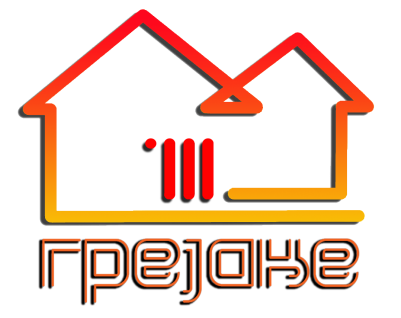 Датум : 13.12.2017.годинеБрој: 9115ПРОГРАМ ПОСЛОВАЊАЗА 2018. ГОДИНУ	Пословно име:      		 ЈП Грејање Смедерево	НАДЛЕЖНА ФИЛИЈАЛА 	УПРАВЕ ЗА ТРЕЗОР: 	 ФИЛИЈАЛА СМЕДЕРЕВО 	ДЕЛАТНОСТ:			 3530 Снабдевање паром и климатизација		МАТИЧНИ БРОЈ:		17218913	ПИБ: 				100359233	ЈББК:				81055          РЕГИСТРАЦИОНИ БРОЈ: БД32093/2005          ОСНИВАЧ:			ГРАД СМЕДЕРЕВО	СЕДИШТЕ:			Смедерево, Бранка Радичевића 8Смедерево, децембар 2017. год.С А Д Р Ж А Ј:ОПШТИ ПОДАЦИ О ЈАВНОМ ПРЕДУЗЕЋУПун назив:	                               Јавно предузеће Грејање Смедерево, СмедеревоСкраћени назив:		 ЈП Грејање СмедеревоОблик организовања.	           Јавно предузећеОснивач:				  Град СмедеревoНадлежна филијала управе за трезор:	  Смедерево                                                                                                  Делатност:			            Снабдевање паром и климатизацијaШифра делатности:		  3530Матични број:			  17218913Регистрациони број:		  БД 32093/2005ПИБ:			           100359233Текући рачун:			  160-7544-45 „Banca Intesa“  Број запослених:		  91Седиште:				  Смедерево, Б. Радичевића бр. 8Телефони:			            026/4627-148, 4628-299, 4622-941;Фах:					  026/4627-248;E-mail:				  vkulagic@sdstambeno.rsОдговорно лице:		  Владимир Кулагић УВОДНЕ НАПОМЕНЕ Годишњи програм пословања за обављање делатности од општег интереса, Предузеће доноси у складу са одредбама Закона о јавним предузећима уз сагласност oснивача.	Програм се израђује у складу са Смерницама за израду годишњих програма пословања за 2018. годину, који је саставни део Закључка Владе  бр. 023-10241/2017 од 26. октобра 2017. године.ЈП Грејање Смедерево ће у периоду од 01.01.2018. год. до 31.12.2018. године пословати на основама следећих законских и подзаконских оквира:Закон о енергетици  (“Сл.гласник РС”, бр. 145/2014);Закон о комуналним делатностима (“Сл.гласник РС”, бр. 88/2011 и 104/2016 );Закон о јавним предузећима („Сл.гласник РС“, бр. 15/2016)Закон о раду („Сл.гласник РС“, бр.24/05, 61/05, 54/2009, 32/2013, 75/2014 и 13/2017-одлука УС);Закон о локалној самоуправи („Сл.гласник РС“, бр. 129/07, 83/2014-др.закон и 101/2016 - др.закон);Закон о заштити животне средине (“Сл.гласник РС”, бр. 135/04, 36/09-др.закон, 72/09 –др. закон  43/2011-Одлука УС; и 14/2016)Закон о јавним набавкама („Сл. гласник РС” бр. 124/2012, 14/2015 и 68/2015);Закон о рачуноводству (“Сл.гласник РС”, бр. 62/2013);Закон о буџетском систему (“Сл.гласник РС”, бр. 54/09, 73/10, 101/10, 101/11, 93/12, 62/2013 и 63/2013-испр., 108/2013, 142/14, 68/15-др.закон , 103/2015 и 99/2016);	Закон о привременом уређивању основица за обрачун и исплату плата, односно зарада и других сталних примања код корисника јавних средстава („Сл.гласник РС“, бр. 116/14);Закон о начину одређивања максималног броја запослених у јавном сектору („Сл. гласник РС” бр. 68/2015 и 81/2016- одлука УС) ;Уредба о поступку за прибављање сагласности за ново запошљавање и додатно радно ангажовање код корисника јавних средстава („Сл.гласник РС“, бр. 113/13, 21/14, 66/14, 118/14, 22/15 и 59/15);Закон о управљању отпадом („Сл.гласник РС“, бр. 36/2009, 88/2010 и 14/16);Уредба о начину и контроли обрачуна и исплата зарада у јавним предузећима (Сл.гласник РС“, бр. 27/2014); Одлука о снабдевању града Смедерева топлотном енергијом („Сл.лист Града Смедерева бр. 6- књига 4/17).ИСТОРИЈАТ ПРЕДУЗЕЋА	ЈП Грејање Смедерево током постојања прошло је кроз различите облике организације. Историјат настанка ЈП датира још од давне 1967. године када је на основу Закона о привредном пословању (газдовању) стамбеним зградама, Скупштина тадашњег Среза ради преноса права даваоца станова на коришћење изграђених од средстава Среза Смедерева, пренела та права на Предузеће за газдовање стамбеним зградама у Смедереву (Стамбено предузеће). 	Након брисања и престанка са радом  СИЗ-a становања чије оснивање датира од 1974. год. оснива се СИЗ стамбено-комуналних делатности и мелиорације Смедерево крајем 1987. год. који је преузео средства, права и обавезе брисаног СИЗ-а.	Трансформацијом  КРО „Стандард“ настају ЈКП „Водовод“ и ЈКП„ Комуналац“, а ЈП за стамбене услуге оснива се 30.3.1990. год. након укидања СИЗ-а стамбено-комуналних делатности и мелиорације Смедерево.	Одлуком оснивача Јавном предузећу за стамбене услуге пренета су средства удружених станова и стамбених зграда у СИЗ стамбено-комуналних делатности и мелиорације Смедерево, удружена  за потребе солидарне изградње, а која су утврђена по завршном рачуну  наведеног СИЗ-а  на дан 31.3.1990. године, а статус запослених у РЗ СИЗ и Служби „Грејање“ која је била саставни део КРО „Стандард“ решен је преузимањем истих од стране ЈП за стамбене услуге.  Дана 13. октобра 1998. године спајањем ЈП за стамбене услуге и ЈП Топлификација Смедерево (основано 1993. године) настаје Јавно предузеће за стамбене услуге и топлификацију Смедерево.Решењем Агенције за привредне регистре БД 100282/2015 од 26.11.2015. године Јавно предузеће за стамбене услуге и топлификацију Смедерево променило је пословно име у Јавно предузеће Грејање Смедерево, Смедерево.шематски приказ историјата ПредузећаМИСИЈА, ВИЗИЈА, ЦИЉЕВИМисијаМисија предузећа се заснива на принципима:-        производње и дистрибуције топлотне енергије корисницима, уз минималне трошкове                                                                                                                          производње у циљу задовољења прописаних захтева корисника;континуираног повећања поверења корисника, на основу квалитета испоручене топлотне енергије, усклађеног са захтевима и потребама корисника, дефинисаном спецификацијом потреба, техничким стандардима и одлукама;изграђивања партнерских односа са купцима и испоручиоцима;ВизијаВизија предузећа се заснива на принципима:континуиране, централизоване и квалитетне производње и дистрибуције топлотне енергије изградњом градске топлане уз постепено повећање броја корисника на теритoрији читавог града ,или укрупњавање извора топлоте-конверзија горива и прелазак на обновљиве изворе енергије ( ОИЕ);обнављања опреме и коришћење нових технологија у функцији пружања квалитетних услуга, уштеде енергената, заштите животне средине и рентабилног пословања;непрекидног повећања ефективности и ефикасности рада Предузећа.ЦиљевиОсновни дугорочни циљеви даљег развоја предузећа су:	централизација система грејања изградњом топлане која би као основни енергент користила природни гас, а у делу у којем је то могуће и обновљиве изворе енергије;континуирано повећање конзума;Краткорочни циљеви су:гасификација садашњег система производње, односно конверзија појединих котларница са мазута на природни гас;аутоматизација производње и дистрибуције топлотне енергије уз адекватан развој информационог система;адекватан развој система безбедности и здравља на раду и заштите животне средине у смислу задовољења законских прописа и стандарда.ОРГАНИЗАЦИОНА И УПРАВЉАЧКА СТРУКТУРА И ШЕМА ПРЕДУЗЕЋАПредузеће послује као јединствени економско-правни субјект и организовано je на секторском принципу. Секторску структуру чине службе. Садашњу организацију јавног предузећа чине следећи сектори:Сектор производње, одржавања и припреме;Сектор правних и општих послова;Сектор финансијско рачуноводствених послова;	У циљу ефикаснијег управљања у 2014. извршено је редефинисање организационе шеме тако да је брисан Сектор топлификација и развој као нефункционалан и статичан који кадровски није попуњен и као такав представља непотребан сегмент организационе шеме предузећа.С обзиром на то да је у 2014. години извршено реално одмеравање и вредновање радних места сагласно функцији коју обавља Предузеће, такав тренд је настављен  у 2015,  2016 као и у 2017. години.Поступак редефинисања организационе шеме биће настављен у 2018. години у складу са потребама Предузећа и препорукама локалне самоуправе и надлежног министарства.Директор предузећа је Владимир Кулагић који је именован решењем о именовању директора број 02-181/2013-07Тренутни састав Надзорног одбора предузећа који је у функији од 23. јула 2014. године чине следећи чланови:Драгутин Живојиновић, председник Надзорног одбора – представник оснивачаГојко Нешић, члан Надзорног одбора – представник оснивача Радојка Куга, члан Надзорног одбора, представник запослених.Организациона шема предузећаОСНОВЕ ЗА ИЗРАДУ ПРОГРАМА ПОСЛОВАЊА ЗА 2018. ГОДИНУОснове за израду Програма пословања за 2018. годину чини фактурисање за услуге грејања по m², фактурисање по мерном уређају (калориметру), фактурисани и очекивани приходи до краја 2017. године, као и расходи остварени у 2017. години са пројекцијом за наредну 2018. годину. Програм пословања конципиран је у складу са могућностима које нам пружа пословно окружење, са тендецијом развојног програма у домену модерније технологије и  еколошког енергента за производњу топлотне енергије, за које је и Предузеће и основано. Основни енергент који се користи у производњи је мазут чија се цена формира недељно, у зависности од кретања цене нафте на светском тржишту. Предузеће се финансира из сопствених средстава, продајом услуга уз повремену субвенцију из буџета града Смедерева.   БИЛАНС СТАЊА     на дан 31.12.2017. године                                                                                                                                     у хиљадама динара	У обрасцу Биланс стања на дан 31.12.2017. године исказан је нераспоређени добитак текуће године у износу 3.085 хиљада динара, који ће бити распоређен за покриће дела губитка претходних година, након доношења одлуке Надзорног одбора.БИЛАНС УСПЕХА  у периоду од 01.01.2017. до 31.12.2017. године                                                                                                                      у хиљадама динараУз знатне уштеде Предузећа на рачун трошкова зарада и мазута,  процењена је добит из пословања у износу од 3.085 хиљада динара. Уз финансијске приходе у износу од 2.151 хиљада динара, остале приходе и приходе од наплаћених обезвређених потраживања у износу од 28.575 хиљада динара и финансијске расходе у износу од 2.706 хиљада динара и остале расходе и расходе од обезвређења потраживања у износу од 32.620 хиљада динара, предузеће процењује да ће остварити добит у износу од 3.085 хиљада динара.ИЗВЕШТАЈ О ТОКОВИМА ГОТОВИНЕ   у периоду од 01.01. до 31.12.2017. годинеу хиљадама динара	Образац Извештај о токовима готовине у периоду од 01.01.2017. године до 31.12.2017. године сумира приливе и одливе готовине, који су остварени по основу пословних активности и активности финансирања. ПЛАНИРАНИ ФИЗИЧКИ ОБИМ АКТИВНОСТИ Календарска 2018. година обухвата  период који претпоставља окончање грејне сезоне 2017/2018. и период јул – децембар 2018. који обухвата припреме, почетак и ток грејне сезоне 2017/2018. године.Редовно – текуће одржавање система за производњу и дистрибуцију топлотне енергије подразумева све активности на отклањању кварова, како на примарном делу мреже у котларницама, тако и у секундарном делу мреже (подстанице и кућне инсталације по зградама). Ове активности ће се обављати и у наредном периоду на досадашњи начин рада, а према законским прописима за ову делатност. Припреме и реализација за наредну грејну сезону почињу након завршетка текуће грејне сезоне, 15. априла 2018. године.Активности припреме и реализације врше се у следећим фазама:АнализаАнализа успешности претходне грејне сезоне, свих оправданих рекламација корисника и приговора, дефектаже неуралгичних тачака и опреме у систему грејања.ПланирањеПланирање подразумева израду и усвајање детаљног плана предремотних, ремонтих активности и израду гантограма на основу резултата анализе система грејања.РеализацијаОва активност подразумева набавку неопходних резервних делова, потрошног материјала, опреме за потпуну реализацију ремонтних активности са циљем подизања нивоа техничке расположивости опреме како би Предузеће одговорило својој мисији.Оцена успешности ремонтних активностиПодразумева писани извештај о степену реализације планираних активности и оцени нивоа – спремности и расположивости опреме пред почетак грејне сезоне.Опис техничких ресурса:Основна делатност ЈП Грејање Смедерево је производња и дистрибуција топлотне енергије и то из 13 блоковских котларница које као гориво користе мазут  и једнe гаснe, укупне инсталисане снаге извора 68,26 МW са 29 котловских јединица и 94 топлотних подстаница.Услуга грејања коју Предузеће пружа корисницима стамбеног и пословног простора тренутно има карактер комуналне услуге и дефинисана је Законом о комуналним  делатностима са реалним изгледом да ова делатност на основу предлога Уредбе о ценама топлотне енергије, прерасте у тржишну категорију.Предузеће снабдева топлотном енергијом  4888 стамбених јединица укупне грејне запремине 674.028,25 m3 и пословни простор грејне запремине 141.254,68 m3, од чега се 88.754,31 m3 односи на буџетске кориснике – две основне школе, једна средња, два вртићa,  Центар за културу.-  ТЕХНИЧКИ КАПАЦИТЕТ СИСТЕМА ГРЕЈАЊА    ГРЕЈНИ КОНЗУМОсновни енергент у производњи је мазут, за чије складиштење постоји укупан резероварски простор од 950 - 1000 тона са различитим капацитетом укопаних сезонских резервоара смештених у 12 котларница укључујући и котларницу „Мајдан“ којом Предузеће не управља, али исту снабдева основним енергентом.Природни гас као енергент користи се у гасној котларници у улици Јована Крајишника број 12 – 14.На годишњем нивоу за 2018. годину планира се потрошња од 4.200 тона мазута.	Предузеће планира да поред набавке мазута ради производње топлотне енергије, у 2018. години набави одређену количину мазута ради враћања позајмице Републичкој дирекцији за робне резерве у складу са финансијским могућностима и кретањем цене мазута.ФИНАНСИЈСКИ ПЛАНПЛАНИРАНИ ПРИХОДИФинансијски план за 2018. годину рађен је на основу фактурисаних и очекиваних прихода до краја 2017. године, као и на основу расхода остварених у претходној години са пројекцијом за наредну 2018. годину. По основу такси за прикључење нових објеката процењен је приход од 2.000.000,00 динара, односно за 100% у односу на реализацију у 2017. години.ТАБЕЛА: Укупни приходи   ПЛАНИРАНИ РАСХОДИУкупни расходи за 2018. годину планирани су у односу на процењену реализацију расхода у 2017. години уз одређене корекције.Највећих број позиције у табели расхода задржао је ниво планираних средстава из прошлогодишњег програма а поједина увећања су резултат мање реализације од планиране.Трошкови мазута планирани су у износу већем за 1,50% у односу на процењену реализацију за претходну годину. Трошкови бруто зарада увећани су за 2,42% због увећања топлог оброка и регреса у складу са важећим  Колективним уговором код послодавца. Трошкови превоза мазута процењени су за 25,00% више у односу на реализацију 2017. године, с обзиром да је у 2017. години повећана цена превоза. Трошкови гаса су увећани за 77,65% због већег обима потрошње гаса у производњи.Трошкови потрошног материјала су такође увећани за 32,46% због потребног одржавања постројења.Трошкови здравствених прегледа су увећани за 156,93% због повећане потребе  да већи број запослених обави периодичне - систематске прегледе (због старосне структуре запослених).Трошкови уговора о делу и привремених и повремених послова увећани су за 32,44%  из разлога ангажовања лица на извршавњу неопходних послова која нису систаматизована.Трошкови осталих личних примања су умањени за 21,05%, а разлог је смањење трошкова.Трошкови обуке кадрова – полагање стручног испита за ПП заштиту и за руковање блоковских постојења, смањени су за 50.62%  јер је већи број запослених имао обуку у предходној години. Расходи који се односе на лиценце фирме, радника и семинаре, као и за састанке Управог одбора – Пословног удружења топлана Србије увећани су за 33,33% због најављених састанка и семинара који ће се одржати у Смедереву.Трошкови алата су повећани за 475,88% због обнављања личног алата којима су задужени запослени, а који дужи временски период није замењен. Трошкови ремонта су увећани за 42,97% због побољшања одржавање постројења котларница и подстаница, а у циљу квалитетније испоруке топлотне енергије корисницима.Трошкови одржавања возила увећани су за 52,04% због дотрајалости возног парка.Трошкови закупнине увећани су за 37,32% у односу на процењену реализацију у 2017. години из разлога што трошкови закуп није уговорен  од почетка календарске године.Трошкови рекламе и пропаганде увећани су за 88,46% због потребе да се корисницима услуга дају додатна објашњења о примени тарифног система.Трошкови објављивања огласа и тендера увећани су за 150,97% због повећане потребе објављивања у службеним гласилима у складу са законским прописима .Трошкови амортизације  су увећани за 50,00% због нове опреме која је набављена и уграђена  у предходној години.Трошкови сервисирања ПП апарата увећани су за 110,53% ради могућег повећања цена услуга сервисирања апарата.Трошкови осигурања возила су увећани за 33,33% јер је набављено ново возило које ће бити каско осигурано.Трошкови регистрације возила (таксе и потврде) увећане су за 150,00%, због регистрације новог возила набављеног у 2017. години.Трошкови камате на кредит као и остали  трошкови кредита увећани су за 53.57% из разлога подизања кредита у већем износу у односу на кредит из 2017. године .Расходи адаптације пословног простора, котларница и подстаница увећани су за 114,28% ради побољшања услова рада запослених.Трошкови баждарења и сервисирања техничке опреме и осталих уређаја увећани су за 795,13% из разлога обавезног периодичног еталонирања мерњих уређаја (калориметри, манометри, вентили сигурности и др).Варедни расходи увећани су за 179,42% из разлога повећања трошкова спора у парницама, као и увећање трошкова предујма због подношења већег броја предлога за дозволу извршења код приватних извршитеља.Трошкови адитива за мазут увећани су за 21,22% због увећане потребе за потрошњом адитива првенствено ради бољег сагоревања мазута и заштите животне средине.Трошкови прања, чишћења, деконтаминације површина, преузимања, транспорт, третман и трајно збрињавање отпада  повећано је за 30,43% због планираног повећања обима чишћења сезонских резервоара за мазут.Трошкови рекреације запослених су на нивоу планираних из предходног програма.Трошкови увођења система финансијског управљања и контроле (ФУК) су смањени за 75,00% из разлога што је комплетан имплементиран у 2017. години, а планирана средства за 2018. годину су потребна ради евентуалне корекције додатне  имплементације.Трошкови за солидарну помоћ радницима и породицама радника су увећани за 242,86% из разлога исплате веће суме солидарне помоћи запосленима (преговори синдиката и измена гранског колективног уговора) ради ублажавања неповољног материјалног положаја. ТАБЕЛА:Укупни расходиТАБЕЛА: УКУПНИ РАСХОДИУкупни приходи  Предузећа планирани су у износу од 388.021.000,00 динара. Укупни расходи пројектовани су у износу од 387.521.501,00 динара. Предузеће планира да пословну 2018. годину заврши са позитивним резултатом у износу од 499.499,00 динара.БИЛАНС СТАЊА   на дан 31.12.2018. године                                                                                                                                                                                                                        у хиљадама динара                                                                                                                                                                                                              	 У обрасцу Биланс стања на дан 31.12.2018. године исказан је нераспоређени добитак текуће године у износу 500 хиљада динара, који ће бити распоређен за покриће дела губитка претходних година, након доношења одлуке Надзорног одбора.БИЛАНС УСПЕХА у периоду од 01.01.2018. до 31.12.2018. године                                                                                                                                                                                                                            у хиљадама динараУ обрасцу Биланс успеха за период од 01.01-31.12.2018. године предузеће планира да оствари нето добитак у износу од 500 хиљада динара као разлику укупних прихода и укупних расхода који су разврстани на пословне, финансијске и остале приходе и расходе и приходе и расходе од усклађивања вредности остале имовине која се ислазује по фер вредности кроз биланс успеха. ИЗВЕШТАЈ О ТОКОВИМА ГОТОВИНЕ   у периоду од 01.01.2018. до 31.12.2018. године    у хиљадама динара	Образац Извештај о токовима готовине у периоду од 01.01.2018. године до 31.12.2018. године сумира приливе и одливе готовина које предузеће планира да има у наредној години.  СУБВЕНЦИЈЕ И ОСТАЛИ ПРИХОДИ ИЗ БУЏЕТАНабавка топлотних циркулационих пумпи са фрефектним регулатором у износу од 3.600.000 финансираће се из поменуте субвенције, а остатак биће финансирано из сопствених средстава.Политика зарада и запошљавањаПредузеће планира да пословну 2017. годину заврши са 91 запосленим. Процена је да ће на дан 31.12.2018. године бити 91 запослени, односно 89 запослених  на неодређено време и 2 запослена на одређено време, којима ће бити продужаван радни однос у складу са законом. Средства за зараде у 2018. планирана су у складу са Законом о привременом уређивању основица за обрачун и исплату плата, односно зарада и других сталних примања код корисника јавних средстава. Напомињемо да је планирана цена рада за 2018. годину приближно на истом нивоу као од августа 2014. године.Накнаде председнику и члановима надзорног одбора планиране су у складу са  Одликом о  висини накнадне за рад у Надзорним одборима Јавних и Јавнох комуналних Предузећа чији је оснивач град Смедерево број 020-118/2014-07 од 22.07.2014. године.Планиране накнаде члановима Надзорног одбора нису умањене у складу са Законом о привременом уређивању основица за обрачун и исплату плата с обзиром на то да њихова нето накнада не прелази износ од 25.000,00 динара.Надзорни одбор именован је Решењем о именовању председника и чланова Надзорног одбор ЈП број 02-126/2013-07 од 23.07.2014. године Скупштина града Смедерева донела је дана 23.07.2014. године Решење о именовању директора број 02-181/2013-07 на период од четири године.ТРОШКОВИ ЗАПОСЛЕНИХу динарима* Позиције од 3 до 29 које се исказују у новчаним јединицама приказати у бруто износу.** Износ под ставком 29 односи се на исплату отпремнине запосленима по основу технолошког вишка.ДИНАМИКА ЗАПОШЉАВАЊА  Запосленост  по месецима за 2017. годину  Структура запослених по секторима/организационим јединицама Исплаћена маса за зараде, број запослених и просечна зарада по месецима за 2017. годину*** старозапослени у 2017. години су они запослени који су били у радном односу у децембру 2016. године** исплата са проценом до краја годинеМаса за зараде, број запослених и просечна зарада по месецима за 2018. годину*старозапослени у 2018. години су они запослени који су били у радном односу у предузећу у децембру 2017. годинеНакнаде Управног одбора, Скупштине и Надзорног одбора у нето износу                                                                                                                                                                                                                                             у динаримаНакнаде Управног одбора, Скупштине и Надзорног одбора у бруто износу                                                                                                                                                                                                                                                                 у динаримаИНВЕСТИЦИЈЕ У складу са пословном стратегијом Предузећа, на основу планираних улагања у унапређење и развој пословне активности урађени су капитални пројекти на дужи временски рок (2018– 2020), план инвестиционог улагања и план редовног одржавања са одговарајућим износима потребним за њихово финансирање и реализацију.План капиталних улагања за 2018. годину1. Набавка топлотних циркулационих пумпи са фрефектним регулаторомВредност реализације пројекта – 3.600.000,00 динараСопствена средства – 1.600.000,00 динара;Средства Буџета  – 2.000.000,00 динара;мај - октобар 2018. године;расписивање тендера;набавка и уградња;2. Конверзија котларнице Сењак на биомасу (замена машинске опреме - грађевински радови) систем кључ у руке (буџет / сопствена средства)Вредност реализације пројекта 26.000.000,00 динарасредства донације – 26.000.000,00 динара;расписивање тендера;набавка и уградња.3. Израда пројектне документације топлане на биомасу (конверзија горива) у котларницама Спортски центар и Парњачаефикасно и рационално спровођење даљинског грејања и минималан негативан утицај на животну средину;април – децембар 2018 године;средства донације – 5.500.000,00 динара;расписивање тендера и реализација.4.  "Конверзија котларнице „Београдска Банка“ са мазута на гас по фазама:Вредност реалазације пројекта 25.000.000,00 динара            финансијско учешће:10% - буџетско улагање20% - сопствена средства Предузећа70% - средства обезбеђ. кредитом или донацијомПрва фаза:Вредност реализације пројекта 1.000.000,00 динара – сопствена средства;законска регулатива - обезбеђење свих врста дозвола за имплементацију пројекта       Конверзије котларнице;провера и дорада техничке документације (пројекта);расписивање тендера;5.  Реконструкција (замена машинске опреме и уградња електро опреме)    примарног дела (круга) у котларници „Београдска банка“ефикасно и рационално спровођење даљинског грејањасопствена средства – 1.000.000,00 динара;расписивање тендера и реализација;ПЛАН КАПИТАЛНИХ УЛАГАЊА у пероиду од 2018-2020. године        План инвестиционих улагања за 2018. годину      Набавка и уградња плочастих измењивача топлоте за котларницу „ЈНА“снаге: 460 кW – 1 ком.930 кW – 1 ком.950 кW – 1 ком.неопходна је због ефикасног и рационалног спровођења даљинског грејања и квалитетније испоруке топлотне енергије корисницима;техничка документација се дефинише реализацијом тендера;јун – септембар 2018. године;сопствена средства – 1.400.000,00 динара;расписивање тендера;набавка и уградња.Реконструкција дела примарних топловода у котларници „Београдска банка“неопходна је због квалитетније испоруке топлотне енергије корисницима;техничка документација се дефинише реализацијом тендера;јун – септембар 2018. године;сопствена средства – 2.500.000,00 динара;расписивање тендера;набавка и уградња.Набавка и уградња уређаја за пречишћавање и одстрањивање подземних водапраћење квалитета елемената животне средине, заштита средине и природнихвредности;мај – септембар 2018. године;сопствена средства – 1.300.000,00 динара;расписивање тендера;набавка и уградња.Адаптација пословног простора јул – септембар 2018. године;сопствена средства – 450.000,00 динара;расписивање тендера;набавка и уградња.Набавка постројења за хемијску припрему водејул - септембар 2018. године;сопстевна средства – 490.000,00 динара.  расписивање тендера;набавка и уградња.Реконструкција – санација димњака котларнице Београдска банкајул – септембар 2018. године;сопстевна средства – 600.000,00 динара.  расписивање тендера;набавка и уградња.Набавка новог командног ормана за горионик котларнице Б. Банка   мај – септембар 2018. године;сопствена средства – 400.000,00 динара;расписивање тендера;набавка и уградња.Набавка новог догрејача мазута за горионик MS11мај – септембар 2018. године;сопствена средства – 900.000,00 динара;расписивање тендера;набавка и уградња. План инвестиционих улагања за 2018. годинуПлан инвестиционих улагања у периоду од 2018-2020. годинеПЛАН РЕДОВНОГ ОДРЖАВАЊА за 2018. годину План редовног одржава састоји се из низа активности, које су обухваћене планом набавке, а саставни су део плана предремонтих, ремонтних активности и текућег одржавања система грејања:Чишћење котлова, димњача и димњака;јануар – децембар 2018. године;сопствена средства – 1.000.000,00 динара;2.   Провера вентила сигурности - баждарењејануар – децембар 2018. године;сопствена средства – 200.000,00 динара;3.  Текуће одржавање циркулационих пумпијануар – децембар 2018. године;сопствена средства – 900.000,00 динара;4.  Текуће одржавање „GRUNDFOSS“  пумпијануар – децембар 2018. године;сопствена средства – 800.000,00 динара;5.   Сервисирање високо притисних пумпијануар – децембар 2018. године;сопствена средства – 490.000,00 динара;6.   Испитивање електро и громобранске инсталацијеаприл – септембар 2018. године;сопствена средства – 150.000,00 динара;7.   Баждарење и сервисирање мерила топлотне енергије - калориметарајануар – децембар 2018. године;сопствена средства – 200.000,00 динара;8.   Машински резервни деловијануар – децембар 2018. годинесопствена средства – 2.000.000,00 динара;9.  Цеви, профили  и лимови-    јануар – децембар 2018. године;-    сопствена средста – 450.000,00 динара;10. Фабрички предизиловане цеви -   јануар – децембар 2018. године;  -   сопствена средства – 1.500.000,00 динара;11. Кисеоник и ацетилен -   јануар – децембар 2018. године; -   сопствена средства – 160.000,00 динара;12. Увозни резервни делови -   јануар – децембар 2018. године; -  сопствена средства – 3.000.000,00 динара;13. Водоводни материјал -   јануар – децембар 2018. године;  -   сопствена средста – 150.000,00 динара;14. Електро резервни делови и потрошни материјал  -  јануар – децембар 2018. године;    -  сопствена средства – 400.000,00 динара;15. Потрошни машински материјал   -  јануар – децембар 2018. године;  -  сопствена средста – 200.000,00 динара;16. Сервисирање алата  -  јануар – децембар 2018. године;    -  сопствена средства – 150.000,00 динара; 17. Провера манометара - баждарењејануар – септембар  2018. године;сопствена средства – 50.000,00 динара;18. Услуге трећег лица – грађевински радови      -  јануар – децембар 2018. године;        -  сопствена средства – 2.000.000,00 динара;19. Набавка бешавних котловских цеви јануар – децембар 2018. године;сопствена средства – 800.000,00 динара;20. Годишњи преглед и испитивање гасне инсталације -  јануар – септембар 2018. године; -  100.000,00 динара -  сопствена средства21. Набавка топлотних циркулационих пумпи јануар – децембар 2018. године;сопствена средства – 490.000,00 динара;22.  Набавка електромотора за зупчасте пумпе (нових или половних са гаранцијом)јул – септембар 2018. године;сопствена средства – 200.000,00 динара;23.  Сервисирање трокраких вентила јануар – децембар 2018. године;сопствена средства – 490.000,00 динара;24. Сервисирање измењивача топлоте   - јануар – децембар 2018. годинесопствена средства – 490.000,00 динара;25.  Нестандардни предизоловани елементи топловода              -  јануар – децембар 2018. године;сопствена средства – 490.000,00 динара;26. Набавка адитивајануар – децембар 2018. године;450.000,00 динарасопствена средства – 450.000,00 динара;27. Услуге трећих лица – термоизолациони радовијануар – децембар 2018. године;сопствена средства – 350.000,00 динара;28. Услуге трећих лица – лимарски радовијануар – децембар 2018. године;сопствена средства – 150.000,00 динара;29.  Реконструкција димњака котларницајануар – децембар 2018. године;сопствена средства – 490.000,00 динара;30.  Услуге трећих лица – хидроизолациони радовијануар – децембар 2018. године;сопствена средства – 200.000,00 динара;31. Набавка трокраких вентила, комбиновано аутоматско балансних вентила и електромоторних погона;јануар – децембар 2018. године;сопствена средства – 490.000,00 динара;32. Услуге трећих лица – машински монтажни радови           -  мај – септембар 2018. године;     -  сопствена средства – 750.000,00 динара;33. Сервисирање опреме за централни надзор и контролу рада топлотних подстаницајануар – децембар – 2018. годинесопствена средства – 490.000,00 динара;34. Набавка резервних делова за за централни надзор и контролу рада топлотних подстаница;јануар – децембар – 2018. годинесопствена средства – 490.000,00 динара35. Набавка инструмента за мерење вибрацијамај – септембар – 2018. годинесопствена средства – 50.000,00 динара36. Набавка комуникационог адаптера MI301 (даљинац за Грунфос мупме)јун – октобар – 2018. годинесопствена средства – 20.000,00 динара37. Набавка електро пумпи           -  јануар – децембар 2018. године;           -  сопствена средства – 490.000,00 динара;38. Набавка пламене цеви  за горионик MS11            -  јануар – децембар 2018. године;           -  сопствена средства – 100.000,00 динара;ПЛАН РЕДОВНОГ ОДРЖАВАЊА за 2018. годину  ПЛАН ДОСПЕЋА КРЕДИТНИХ ОБАВЕЗА И ПЛАН ОТПЛАТА У 2018. ГОДИНИ ПО КРЕДИТОРИМАДОМАЋИ  КРЕДИТОРИ                                                                                                                                                                                                                            у хиљадама динара	Предузеће планира да се кредитно задужи у 2018. години у  износу  од око 70.000.000 динара због текуће ликвидности, искључиво за намене 	усмерене ради обављања делатности за које је основано. Планирани трошак камате по кредиту износи 2.500.000 динара. НЕНАПЛАЋЕНА ПОТРАЖИВАЊА И НЕИЗМИРЕНЕ ОБАВЕЗЕу динаримаПЛАНИРАНА ФИНАНСИЈСКА СРЕДСТВА ЗА НАБАВКУ ДОБАРА,  РАДОВА  И  УСЛУГА ЗА КАПИТАЛНА УЛАГАЊА                                                                                    у динаримаПЛАНИРАНА ФИНАНСИЈСКА СРЕДСТВА ЗА НАБАВКУ ДОБАРА, РАДОВА И УСЛУГА ЗА ОБАВЉАЊЕ ДЕЛАТНОСТИ - ИНВЕСТИЦИОНА УЛАГАЊАу  динаримаПЛАНИРАНА ФИНАНСИЈСКА СРЕДСТВА ЗА НАБАВКУ ДОБАРА, РАДОВА И УСЛУГА ЗА ОБАВЉАЊЕ ДЕЛАТНОСТИ - ТЕКУЋЕ ОДРЖАВАЊЕ 					                                          у  динаримаСРЕДСТВА ЗА ПОСЕБНЕ НАМЕНЕу динаримаПриказ планираних и реализованих индикатора пословањаЦЕНА ГРЕЈАЊАТабела I	За редовно измирење рачуна до 28-ог у месецу за претходни месец одобрава се попуст од 5 % за стамбени простор који се исказује директно на наредном рачуну где се види умањење од саме основице за грејање.По Решењу бр. 38-26/2015-07 од 8. децембра 2015. године које је донето на 31. седници Скупштине града Смедерева, цене из тачке 1. Табеле I примењује  се од 1. јануара 2016. године, а цене из тачке 1. Табеле II примењиваће се од наредног обрачунског периода и на валидан захтев Скупштине станара.	Цене услуга су и даље на истом нивоу,  а уколико дође до наставка тренда раста цене нафте на светском тржишту, а самим тим и цене мазута Предузеће ће бити принуђено да изврши  корекцију цене и благовремено затражи сагласност оснивача у складу са важећим законским прописима.УПРАВЉАЊЕ РИЗИЦИМА	Предузеће је изложено мањим и већим ризицима у пословању.	Познато је да су примарни топловоди у просеку стари око 36 година. 	Ризик у пословању представља и непознат износ трошкова одржавања система услед ванредних већих кварова и хаварија који су непознати у моменту доношења Програма пословања. 	Већина топлотних извора због дотрајалости може узроковати проблеме које не можемо унапред планирати. Због тога предузеће у 2018. години планира набавку неколико измењивача топлоте, набавку савремених топлотних циркулационих пумпи са фреквентном регулацијом, набавку сепаратора минералних уља, уградњу меш вентила, ремонт и реконструкцију неколико котловских јединица и реконструкцију или замену делимично дотрајалих топловода у систему дистрибуције топлотне енергије. Такође планира да спроведе све потребне радње за израду пројектних задатака и добијање локацијских услова за пројектовање и извођење постројења на обновљиве изворе енергије, а тамо где то није могуће конверзију појединих котларница са фосилних горива на природни гас у циљу заштите животне средине и подизања значаја развоја еколошке свести у граду.	Из законских прописа проистиче да је управљање ризицима обавеза, стога процес управљања ризицима који  успоставља Предузеће обухвата:утврђивање  ризика;процену ризика;поступање по ризицима;праћење и извештавање о ризицима.	Управљање ризицима од изузетне је важности за квалитетно обављање поверених комуналних делатности.	Предузеће је највише изложено финансијском ризику, као и ризику ликвидности. У том правцу предузели смо све потребне мере да у првом кварталу 2018. године имплементирамо систем ФУК-а. 	За реализацију планираних циљева висина цене услуга за испоручену топлотну енергију као и проценат наплате потраживања имају велику улогу.	Предузеће примењује Закон о роковима измирења новчаних обавеза, али због једностране примене овог Закона, извесни проблеми се појављују везано за наплату потраживања од привредних субјеката. Проблем представљају и потраживања која сходно одредбама Закона о облигационим односима застаревају након одређеног протека времена, што утиче негативно на финансијски резултат  Предузећа.	Модернизацијом постојећих постројења која су наведена у табели инвестиционих и капиталних улагањa, изградњом постројења на биомасу, набавком нових резервних делова, даљом аутоматизацијом система и заменом дотрајалих топловода постигло би се квалитетније грејање и испунили захтеви једног дела корисника који су незадовољни комфором који пружамо постојећом услугом грејања, а тиме би се свакао смањио и ризик у управљању.                                                                                                          ДИРЕКТОР                                                                                                     ________________________________                                                                                                                                          Владимир Кулагић, дипл. маш. инж.Општи подаци о јавном предузећу   ……………………………………………...      3Уводне напомене   …………………………………………………………………..4Историјат предузећа    ……………………………………………………………...     5Мисија, визија, циљеви …………………………………………………………….6Организациона и управљачка структура .............................................................7Организациона шема предузећа  ............................................................................7Основе за израду Програма пословања за 2018.год.     …………………………     8Биланс стања на дан 31.12.2017. год       …………………………………………. 8Биланс успеха у периоду од 01.01.2017-31.12.2017. год     ………………………   14Извештај о токовима готовине у периоду од 01.01.2017-31.12.2017. год.. …...    18Планирани физички обим активности    ........................………………………... 20Финансијски план  (приходи и расходи) ...............................................................22Биланс стања на дан 31.12.2018. год...…………………………………………….    27Биланс успеха у периоду од 01.01.2018-31.12.2018. год.........................................      35Извештај о токовима готовине у периоду од 01.01.2018-31.12.2018. год...……   40Субвенције    ………………………………………………………………………....   44Политика зарада и запошљавања    ........…………………………………………44Трошкови запослених      …………………………………………………………..  45Динамика запошљавања ..........................................................................................     48Структура запослених по квалификацији, старости и времену у радном односу  ...........................................................................................................................49Запосленост по месецима за 2017. и 2018. годину  ...............................................50Структура запослених по секторима/организационим јединицама ................51Исплаћена маса за зараде, број запослених и просечна зарадапо месецима 2017. год.  ……………………………………………………………..52Маса за зараде, број запослених и просечна зарада по месецима 2018. год.  ..    53Маса за зараде увећана за доприносе на зараде, број запослених и просечна зарада по месецима за 2018. годину - Бруто 2……………………………….   54Накнада Управног одбора, Скупштине и Надзорног одбора у нето износу ...       55Накнада Управног одбора, Скупштине и Надзорног одбора у бруто износу..56Инвестиције  …………………………………………………………………………        57План капиталних улагања за 2018. годину ...........................................................58План капиталних улагања у периоду од 2018-2020. године................................58План инвестиционих улагања за 2018. годину  ....................................................61План инвестиционих улагања у периоду од 2018-2020. године.........................63План редовног одржавања за 2018. годину  ..........................................................66План доспећа кредитних обавеза и план отплата у 2018. години  ……………      75Ненаплаћена потраживања и неизмирене обавезе  .............................................77Планирана финансијска средства за набавку добара, радова и услуга за капитална улагања, инвестициона улагања и текуће одржавање ..................78Средства за посебне намене   ...................................................................................85Приказ планираних и реализованих индикатора пословања........................86Цена грејања   ……………………………………………………………………….       89Реализација плана набавки путничких возила у 2017. години.........................90План набавки путничких возила у 2018. години..................................................90Управљање ризицима   ……………………………………..……………………...   91Група рачуна-рачунП О З И Ц И Ј ААОПИзносИзносГрупа рачуна-рачунП О З И Ц И Ј ААОППлан 31.12.2017.Процена 31.12.2017.12345АКТИВА0А. УПИСАНИ А НЕУПЛАЋЕНИ КАПИТАЛ001//Б.СТАЛНА ИМОВИНА (0003+0010+0019+0024+0034)002158.245129.3041I. НЕМАТЕРИЈАЛНА ИМОВИНА (0004+0005+0006+0007+0008+0009)003//010 и део 0191. Улагања у развој004//011, 012 и део 0192. Концесије, патенти, лиценце, робне и услужне марке, софтвер и остала права005//013 и део 0193. Гудвил006//014 и део 0194. Остала нематеријална имовина007//015 и део 0195. Нематеријална имовина у припреми008//016 и део 0196. Аванси за нематеријалну имовину010//2II. НЕКРЕТНИНЕ, ПОСТРОJEЊА И ОПРЕМА (0011 + 0012 + 0013 + 0014 + 0015 + 0016 + 0017 + 0018)154.970125.845020, 021 и део 0291. Земљиште011//022 и део 0292. Грађевински објекти0125.4015.401023 и део 0293. Постројења и опрема01391.58262.457024 и део 0294. Инвестиционе некретнине014//025 и део 0295. Остале некретнине, постројења и опрема015//026 и део 0296. Некретнине, постројења и опрема у припреми01657.98757.987027 и део 0297. Улагања на туђим некретнинама, постројењима и опреми017//028 и део 0298. Аванси за некретнине, постројења и опрему018//3III. БИОЛОШКА СРЕДСТВА (0020 + 0021 + 0022 + 0023)019//030, 031 и део 0391. Шуме и вишегодишњи засади020//032 и део 0392. Основно стадо021//037 и део 0393. Биолошка средства у припреми022//038 и део 0394. Аванси за биолошка средства023//04. осим 047IV. ДУГОРОЧНИ ФИНАНСИЈСКИ ПЛАСМАНИ 0025 + 0026 + 0027 + 0028 + 0029 + 0030 + 0031 + 0032 + 0033)0243.2753.459040 и део 0491. Учешћа у капиталу зависних правних лица025//041 и део 0492. Учешћа у капиталу придружених правних лица и заједничким подухватима026//042 и део 0493. Учешћа у капиталу осталих правних лица и друге хартије од вредности расположиве за продају027275275део 043, део 044 и део 0494. Дугорочни пласмани матичним и зависним правним лицима028//део 043, део 044 и део 0495. Дугорочни пласмани осталим повезаним правним лицима029//део 045 и део 0496. Дугорочни пласмани у земљи030//део 045 и део 0497. Дугорочни пласмани у иностранству031//046 и део 0498. Хартије од вредности које се држе до доспећа032//048 и део 0499. Остали дугорочни финансијски пласмани0333.0003.1845V. ДУГОРОЧНА ПОТРАЖИВАЊА (0035 + 0036 + 0037 + 0038 + 0039 + 0040 + 0041)034//050 и део 0591. Потраживања од матичног и зависних правних лица035//051 и део 0592. Потраживања од осталих повезаних лица036//052 и део 0593. Потраживања по основу продаје на робни кредит037//053 i deo 0594. Потраживања за продају по уговорима о финансијском лизингу038//054 и део 0595. Потраживања по основу јемства039//055 и део 0596. Спорна и сумњива потраживања040//056 и део 0597. Остала дугорочна потраживања041//288В. ОДЛОЖЕНА ПОРЕСКА СРЕДСТВА042//Г. ОБРТНА ИМОВИНА (0044 + 0051 + 0059 + 0060 + 0061 + 0062 + 0068 + 0069 + 0070)043244.755210.340Класа 1I. ЗАЛИХЕ (0045 + 0046 + 0047 + 0048 + 0049 + 0050)04416.10024.627101. Материјал, резервни делови, алат и ситан инвентар04515.00023.663112. Недовршена производња и недовршене услуге046//123. Готови производи047//134. Роба048//145. Стална средства намењена продаји049//156. Плаћени аванси за залихе и услуге0501100964II. ПОТРАЖИВАЊА ПО ОСНОВУ ПРОДАЈЕ (0052 + 0053 + 0054 + 0055 + 0056 + 0057 + 0058)051210.000170.654200 и део 2091. Купци у земљи – матична и зависна правна лица052//201 и део 2092. Купци у Иностранству – матична и зависна правна лица053//202 и део 2093. Купци у земљи – остала повезана правна лица054//203 и део 2094. Купци у иностранству – остала повезана правна лица055//204 и део 2095. Купци у земљи056210.000170.654205 и део 2096. Купци у иностранству057//206 и део 2097. Остала потраживања по основу продаје058//21III. ПОТРАЖИВАЊА ИЗ СПЕЦИФИЧНИХ ПОСЛОВА059//22IV. ДРУГА ПОТРАЖИВАЊА0601.0002.581236V. ФИНАНСИЈСКА СРЕДСТВА КОЈА СЕ ВРЕДНУЈУ ПО ФЕР ВРЕДНОСТИ КРОЗ БИЛАНС УСПЕХА061//23 осим 236 и 237VI. КРАТКОРОЧНИ ФИНАНСИЈСКИ ПЛАСМАНИ (0063 + 0064 + 0065 + 0066 + 0067)062//230 и део 2391. Краткорочни кредити и пласмани – матична и зависна правна лица063//231 и део 2392. Краткорочни кредити и пласмани – остала повезана правна лица064//232 и део 2393. Краткорочни кредити и зајмови у земљи065//233 и део 2394. Краткорочни кредити и зајмови у иностранству066//234, 235, 238 и део 2395. Остали краткорочни финансијски пласмани067//24VII. ГОТОВИНСКИ ЕКВИВАЛЕНТИ И ГОТОВИНА0687.0408.67827VIII. ПОРЕЗ НА ДОДАТУ ВРЕДНОСТ0691.5003.80028 осим 288IX. АКТИВНА ВРЕМЕНСКА РАЗГРАНИЧЕЊА0709.115/Д. УКУПНА АКТИВА = ПОСЛОВНА ИМОВИНА (0001 + 0002 + 0042 + 0043)071403.000339.64488Ђ. ВАНБИЛАНСНА АКТИВА072//ПАСИВАА. КАПИТАЛ (0402 + 0411 – 0412 + 0413 + 0414 + 0415 – 0416 + 0417 + 0420 – 0421) ≥ 0 = (0071 – 0424 – 0441 – 0442)040112.96142.39530I. ОСНОВНИ КАПИТАЛ (0403 + 0404 + 0405 + 0406 + 0407 + 0408 + 0409 + 0410)0402192.537192.5373001. Акцијски капитал0403//3012. Удели друштава с ограниченом одговорношћу0404//3023. Улози0405//3034. Државни капитал0406192.537192.5373045. Друштвени капитал0407//3056. Задружни удели0408//3067. Емисиона премија0409//3098. Остали основни капитал0410//31II. УПИСАНИ А НЕУПЛАЋЕНИ КАПИТАЛ0411//047 и 237III. ОТКУПЉЕНЕ СОПСТВЕНЕ АКЦИЈЕ0412//32IV. РЕЗЕРВЕ0413//330V. РЕВАЛОРИЗАЦИОНЕ РЕЗЕРВЕ ПО ОСНОВУ РЕВАЛОРИЗАЦИЈЕ НЕМАТЕРИЈАЛНЕ ИМОВИНЕ, НЕКРЕТНИНА, ПОСТРОЈЕЊА И ОПРЕМЕ041445745733 осим 330VI. НЕРЕАЛИЗОВАНИ ДОБИЦИ ПО ОСНОВУ ХАРТИЈА ОД ВРЕДНОСТИ И ДРУГИХ КОМПОНЕНТИ ОСТАЛОГ СВЕОБУХВАТНОГ РЕЗУЛТАТА (потражна салда рачуна групе 33 осим 330)0415414133 осим 330VII. НЕРЕАЛИЗОВАНИ ГУБИЦИ ПО ОСНОВУ ХАРТИЈА ОД ВРЕДНОСТИ И ДРУГИХ КОМПОНЕНТИ ОСТАЛОГ СВЕОБУХВАТНОГ РЕЗУЛТАТА (дуговна салда рачуна групе 33 осим 330)0416//34VIII. НЕРАСПОРЕЂЕНИ ДОБИТАК (0418 + 0419)04177593.0853401. Нераспоређени добитак ранијих година0418//3412. Нераспоређени добитак текуће године04197593.085IX. УЧЕШЋЕ БЕЗ ПРАВА КОНТРОЛЕ0420//35X. ГУБИТАК (0422 + 0423)0421180.833153.7253501. Губитак ранијих година0422180.833153.7253512. Губитак текуће године0423//Б. ДУГОРОЧНА РЕЗЕРВИСАЊА И ОБАВЕЗЕ (0425 + 0432)0424140.738140.96540I. ДУГОРОЧНА РЕЗЕРВИСАЊА (0426 + 0427 + 0428 + 0429 + 0430 + 0431)0425//4001. Резервисања за трошкове у гарантном року0426//4012. Резервисања за трошкове обнављања природних богатстава0427//4033. Резервисања за трошкове реструктурирања0428//4044. Резервисања за накнаде и друге бенефиције запослених0429//4055. Резервисања за трошкове судских спорова0430//402 и 4096. Остала дугорочна резервисања0431//41II. ДУГОРОЧНЕ ОБАВЕЗЕ (0433 + 0434 + 0435 + 0436 + 0437 + 0438 + 0439 + 0440)0432140.738140.9654101. Обавезе које се могу конвертовати у капитал0433//4112. Обавезе према матичним и зависним правним лицима0434//4123. Обавезе према осталим повезаним правним лицима0435//4134. Обавезе по емитованим хартијама од вредности у периоду дужем од годину дана0436//4145. Дугорочни кредити и зајмови у земљи0437//4156. Дугорочни кредити и зајмови у иностранству0438//4167. Обавезе по основу финансијског лизинга0439//4198. Остале дугорочне обавезе0440140.738140.965498В. ОДЛОЖЕНЕ ПОРЕСКЕ ОБАВЕЗЕ044162862842 до 49 (осим 498)Г. КРАТКОРОЧНЕ ОБАВЕЗЕ (0443 + 0450 + 0451 + 0459 + 0460 + 0461 + 0462)0442248.673155.65642I. КРАТКОРОЧНЕ ФИНАНСИЈСКЕ ОБАВЕЗЕ (0444 + 0445 + 0446 + 0447 + 0448 + 0449)044375.00647.1194201. Краткорочни кредити од матичних и зависних правних лица0444//4212. Краткорочни кредити од осталих повезаних правних лица0445//4223. Краткорочни кредити и зајмови у земљи044650.00615.8474234. Краткорочни кредити и зајмови у иностранству0447//4275. Обавезе по основу сталних средстава и средстава обустављеног пословања намењених продаји0448//424, 425, 426 и 4296. Остале краткорочне финансијске обавезе044925.00031.272430II. ПРИМЉЕНИ АВАНСИ, ДЕПОЗИТИ И КАУЦИЈЕ0450646443 осим 430III. ОБАВЕЗЕ ИЗ ПОСЛОВАЊА (0452 + 0453 + 0454 + 0455 + 0456 + 0457 + 0458)0451166.868101.1364311. Добављачи – матична и зависна правна лица у земљи0452//4322. Добављачи – матична и зависна правна лица у иностранству0453//4333. Добављачи – остала повезана правна лица у земљи0454//4344. Добављачи – остала повезана правна лица у иностранству0455//4355. Добављачи у земљи0456166.64927.2244366. Добављачи у иностранству0457//4397. Остале обавезе из пословања045821973.91244, 45 и 46IV. ОСТАЛЕ КРАТКОРОЧНЕ ОБАВЕЗЕ04596.6007.20047V. ОБАВЕЗЕ ПО ОСНОВУ ПОРЕЗА НА ДОДАТУ ВРЕДНОСТ0460//48VI. ОБАВЕЗЕ ЗА ОСТАЛЕ ПОРЕЗЕ, ДОПРИНОСЕ И ДРУГЕ ДАЖБИНЕ046113513749 осим 498VII. ПАСИВНА ВРЕМЕНСКА РАЗГРАНИЧЕЊА0462//Д. ГУБИТАК ИЗНАД ВИСИНЕ КАПИТАЛА (0412 + 0416 + 0421 – 0420 – 0417 – 0415 – 0414 – 0413 – 0411 – 0402) ≥ 0 = (0441 + 0424 + 0442 – 0071) ≥ 00463/Ђ. УКУПНА ПАСИВА (0424 + 0442 + 0441 + 0401 – 0463) ≥ 00464403.000339.64489Е. ВАНБИЛАНСНА ПАСИВА0465//Група рачуна-рачунП О З И Ц И Ј ААОПИзносИзносГрупа рачуна-рачунП О З И Ц И Ј ААОППлан 2017Процена 201712345ПРИХОДИ ИЗ РЕДОВНОГ ПОСЛОВАЊА60 до 65, осим 62 и 63А. ПОСЛОВНИ ПРИХОДИ (1002 + 1009 + 1016 + 1017)1001343.500325.13560I. ПРИХОДИ ОД ПРОДАЈЕ РОБЕ (1003 + 1004 + 1005 + 1006 + 1007+ 1008)1002//6001. Приходи од продаје робе матичним и зависним правним лицима на домаћем тржишту1003//6012. Приходи од продаје робе матичним и зависним правним лицима на иностраном тржишту1004//6023. Приходи од продаје робе осталим повезаним правним лицима на домаћем тржишту1005//6034. Приходи од продаје робе осталим повезаним правним лицима на иностраном тржишту1006//6045. Приходи од продаје робе на домаћем тржишту1007//6056. Приходи од продаје робе на иностраном тржишту1008//61II. ПРИХОДИ ОД ПРОДАЈЕ ПРОИЗВОДА И УСЛУГА
(1010 + 1011 + 1012 + 1013 + 1014 + 1015)1009324.500325.1356101. Приходи од продаје производа и услуга матичним и зависним правним лицима на домаћем тржишту1010//6112. Приходи од продаје производа и услуга матичним и зависним правним лицима на иностраном тржишту1011//6123. Приходи од продаје производа и услуга осталим повезаним правним лицима на домаћем тржишту1012//6134. Приходи од продаје производа и услуга осталим повезаним правним лицима на иностраном тржишту1013//6145. Приходи од продаје производа и услуга на домаћем тржишту1014324.500325.1356156. Приходи од продаје готових производа и услуга на иностраном тржишту1015//64III. ПРИХОДИ ОД ПРЕМИЈА, СУБВЕНЦИЈА, ДОТАЦИЈА, ДОНАЦИЈА И СЛ.101617.000/65IV. ДРУГИ ПОСЛОВНИ ПРИХОДИ10172.000/РАСХОДИ ИЗ РЕДОВНОГ ПОСЛОВАЊА50 до 55, 62 и 63Б. ПОСЛОВНИ РАСХОДИ (1019 – 1020 – 1021 + 1022 + 1023 + 1024 + 1025 + 1026 + 1027 + 1028+ 1029) ≥ 01018364.948321.79050I. НАБАВНА ВРЕДНОСТ ПРОДАТЕ РОБЕ101926.307/62II. ПРИХОДИ ОД АКТИВИРАЊА УЧИНАКА И РОБЕ1020//630III. ПОВЕЋАЊЕ ВРЕДНОСТИ ЗАЛИХА НЕДОВРШЕНИХ И ГОТОВИХ ПРОИЗВОДА И НЕДОВРШЕНИХ УСЛУГА1021//631IV. СМАЊЕЊЕ ВРЕДНОСТИ ЗАЛИХА НЕДОВРШЕНИХ И ГОТОВИХ ПРОИЗВОДА И НЕДОВРШЕНИХ УСЛУГА1022//51 осим 513V. ТРОШКОВИ МАТЕРИЈАЛА10238.8305.266513VI. ТРОШКОВИ ГОРИВА И ЕНЕРГИЈЕ1024195.890204.83352VII. ТРОШКОВИ ЗАРАДА, НАКНАДА ЗАРАДА И ОСТАЛИ ЛИЧНИ РАСХОДИ102592.07190.07453VIII. ТРОШКОВИ ПРОИЗВОДНИХ УСЛУГА102629.20011.960540IX. ТРОШКОВИ АМОРТИЗАЦИЈЕ10276.0004.000541 до 549X. ТРОШКОВИ ДУГОРОЧНИХ РЕЗЕРВИСАЊА1028//55XI. НЕМАТЕРИЈАЛНИ ТРОШКОВИ10296.6505. 657В. ПОСЛОВНИ ДОБИТАК (1001 – 1018) ≥ 01030/3.345Г. ПОСЛОВНИ ГУБИТАК (1018 – 1001) ≥ 0103121.448/66Д. ФИНАНСИЈСКИ ПРИХОДИ (1033 + 1038 + 1039)103210.0002.15166, осим 662, 663 и 664I. ФИНАНСИЈСКИ ПРИХОДИ ОД ПОВЕЗАНИХ ЛИЦА И ОСТАЛИ ФИНАНСИЈСКИ ПРИХОДИ (1034 + 1035 + 1036 + 1037)1033//6601. Финансијски приходи од матичних и зависних правних лица1034//6612. Финансијски приходи од осталих повезаних правних лица1035//6653. Приходи од учешћа у добитку придружених правних лица и заједничких подухвата1036//6694. Остали финансијски приходи1037//662II. ПРИХОДИ ОД КАМАТА (ОД ТРЕЋИХ ЛИЦА)103810.0002.151663 и 664III. ПОЗИТИВНЕ КУРСНЕ РАЗЛИКЕ И ПОЗИТИВНИ ЕФЕКТИ ВАЛУТНЕ КЛАУЗУЛЕ (ПРЕМА ТРЕЋИМ ЛИЦИМА)1039//56Ђ. ФИНАНСИЈСКИ РАСХОДИ (1041 + 1046 + 1047)10403.7002.70656, осим 562, 563 и 564I. ФИНАНСИЈСКИ РАСХОДИ ИЗ ОДНОСА СА ПОВЕЗАНИМ ПРАВНИМ ЛИЦИМА И ОСТАЛИ ФИНАНСИЈСКИ РАСХОДИ (1042 + 1043 + 1044 + 1045)1041//5601. Финансијски расходи из односа са матичним и зависним правним лицима1042//5612. Финансијски расходи из односа са осталим повезаним правним лицима1043//5653. Расходи од учешћа у губитку придружених правних лица и заједничких подухвата1044//566 и 5694. Остали финансијски расходи1045//562II. РАСХОДИ КАМАТА (ПРЕМА ТРЕЋИМ ЛИЦИМА)10463.7002.706563 и 564III. НЕГАТИВНЕ КУРСНЕ РАЗЛИКЕ И НЕГАТИВНИ ЕФЕКТИ ВАЛУТНЕ КЛАУЗУЛЕ (ПРЕМА ТРЕЋИМ ЛИЦИМА)1047//Е. ДОБИТАК ИЗ ФИНАНСИРАЊА (1032 – 1040)10486.300/Ж. ГУБИТАК ИЗ ФИНАНСИРАЊА (1040 – 1032)1049/555683 и 685З. ПРИХОДИ ОД УСКЛАЂИВАЊА ВРЕДНОСТИ ОСТАЛЕ ИМОВИНЕ КОЈА СЕ ИСКАЗУЈЕ ПО ФЕР ВРЕДНОСТИ КРОЗ БИЛАНС УСПЕХА105030.00028.575583 и 585И. РАСХОДИ ОД УСКЛАЂИВАЊА ВРЕДНОСТИ ОСТАЛЕ ИМОВИНЕ КОЈА СЕ ИСКАЗУЈЕ ПО ФЕР ВРЕДНОСТИ КРОЗ БИЛАНС УСПЕХА105133.20032.62067 и 68, осим 683 и 685Ј. ОСТАЛИ ПРИХОДИ105229.3078.40057 и 58, осим 583 и 585К. ОСТАЛИ РАСХОДИ105310.2004.060Л. ДОБИТАК ИЗ РЕДОВНОГ ПОСЛОВАЊА ПРЕ ОПОРЕЗИВАЊА 
(1030 – 1031 + 1048 – 1049 + 1050 – 1051 + 1052 – 1053)10547593.085Љ. ГУБИТАК ИЗ РЕДОВНОГ ПОСЛОВАЊА ПРЕ ОПОРЕЗИВАЊА
 (1031 – 1030 + 1049 – 1048 + 1051 – 1050 + 1053 – 1052)1055//69-59М. НЕТО ДОБИТАК ПОСЛОВАЊА КОЈЕ СЕ ОБУСТАВЉА, ЕФЕКТИ ПРОМЕНЕ РАЧУНОВОДСТВЕНЕ ПОЛИТИКЕ И ИСПРАВКА ГРЕШАКА ИЗ РАНИЈИХ ПЕРИОДА1056//59-69Н. НЕТО ГУБИТАК ПОСЛОВАЊА КОЈЕ СЕ ОБУСТАВЉА, РАСХОДИ ПРОМЕНЕ РАЧУНОВОДСТВЕНЕ ПОЛИТИКЕ И ИСПРАВКА ГРЕШАКА ИЗ РАНИЈИХ ПЕРИОДА1057//Њ. ДОБИТАК ПРЕ ОПОРЕЗИВАЊА (1054 – 1055 + 1056 – 1057)10587593.085О. ГУБИТАК ПРЕ ОПОРЕЗИВАЊА (1055 – 1054 + 1057 – 1056)1059//П. ПОРЕЗ НА ДОБИТАК//721I. ПОРЕСКИ РАСХОД ПЕРИОДА1060//део 722II. ОДЛОЖЕНИ ПОРЕСКИ РАСХОДИ ПЕРИОДА1061//део 722III. ОДЛОЖЕНИ ПОРЕСКИ ПРИХОДИ ПЕРИОДА1062//723Р. ИСПЛАЋЕНА ЛИЧНА ПРИМАЊА ПОСЛОДАВЦА1063//С. НЕТО ДОБИТАК (1058 – 1059 – 1060 – 1061 + 1062)10647593.085Т. НЕТО ГУБИТАК (1059 – 1058 + 1060 + 1061 – 1062)1065//I. НЕТО ДОБИТАК КОЈИ ПРИПАДА МАЊИНСКИМ УЛАГАЧИМА1066//II. НЕТО ДОБИТАК КОЈИ ПРИПАДА ВЕЋИНСКОМ ВЛАСНИКУ1067//III. ЗАРАДА ПО АКЦИЈИ//1. Основна зарада по акцији1068//2. Умањена (разводњена) зарада по акцији1069//ПОЗИЦИЈААОПИзносИзносПОЗИЦИЈААОППлан 2017Процена 201734А. ТОКОВИ ГОТОВИНЕ ИЗ ПОСЛОВНИХ АКТИВНОСТИ I. Прилив готовине из пословних активности (1 до 3)401334.200287.1471. Продаја и примљени аванси402315.800283.1662. Примљене камате из пословних активности4031.4003.9813. Остали приливи из редовног пословања40417.000/II. Одлив готовине из пословних активности (1 до 5)405370.771287.9271. Исплате добављачима и дати аванси406275.000195.5562. Зараде, накнаде зараде и остали лични расходи40792.07189.6363. Плаћене камате4083.7002.7354. Порез на добитак409//5. Плаћања по основу осталих јавних прихода410//III.НЕТО ПРИЛИВ ГОТОВИНЕ ИЗ ПОСЛОВНИХ АКТИВНОСТИ (I-II)411//IV. НЕТО ОДЛИВ ГОТОВИНЕ ИЗ ПОСЛОВНИХ АКТИВНОСТИ (II-I)41236.571780Б. ТОКОВИ ГОТОВИНЕ ИЗ АКТИВНОСТИ ИНВЕСТИРАЊА/I. Прилив готовине из активности инвестирања (1 до 5)413//1. Продаја акција и удела (нето приливи)414//2. Продаја нематеријалних улагања, некретнина, постројења, опреме и биолошких средстава415//3. Остали финансијски пласмани (нето приливи)416//4. Примљене камате из активности инвестирања417//5. Примљене дивиденде418//II. Остали одливи готовине из активности инвестирања (1 до 3)419//1. Куповина акција и удела (нето одливи)420//2. Куповина нематеријалних улагања, некретнина, постројења, опреме и биолошких средстава421//3. Остали финансијски пласмани (нето одливи)422//III. НЕТО ПРИЛИВ ГОТОВИНЕ ИЗ АКТИВНОСТИ ИНВЕСТИРАЊА (I-II)423//IV. НЕТО ОДЛИВ ГОТОВИНЕ ИЗ АКТИВНОСТИ ИНВЕСТИРАЊА (II-I)424//В. ТОКОВИ ГОТОВИНЕ ИЗ АКТИВНОСТИ ФИНАНСИРАЊАI Прилив готовине из активности финансирања (1 до 3)42590.00055.8471. Увећање основног капитала426//2. Дугорочни кредити (нето приливи)427//3. Краткорочни кредити (нето приливи)42890.00055.8474. Остале дугорочне обавезе429//5. Остале краткорочне обавезе430//II. Одлив готовине из активности финансирања (1 до 4)43150.00050.0001. Откуп сопствених акција и удела432//2. Дугорочни кредити  (одливи)433//3. Краткорочни кредити  (одливи)43450.00050.0004. Остале обавезе (одлив)435//3. Финансијски лизинг436//4. Исплаћене дивиденде437//III. НЕТО ПРИЛИВ ГОТОВИНЕ ИЗ АКТИВНОСТИ ФИНАНСИРАЊА (I-II)43840.0005.847IV. НЕТО ОДЛИВ ГОТОВИНЕ ИЗ АКТИВНОСТИ ФИНАНСИРАЊА (II-I)439//Г. СВЕГА ПРИЛИВИ ГОТОВИНЕ (401+413+425)440424.200341.155Д. СВЕГА ОДЛИВИ ГОТОВИНЕ (405+419+431)441420.771336.088Ђ. НЕТО ПРИЛИВИ ГОТОВИНЕ (440-441)4423.4295.067Е. НЕТО ОДЛИВИ ГОТОВИНЕ (441-440)443//Ж. ГОТОВИНА НА ПОЧЕТКУ ОБРАЧУНСКОГ ПЕРИОДА4443.6113.611З. ПОЗИТИВНЕ КУРСНЕ РАЗЛИКЕ ПО ОСНОВУ ПРЕРАЧУНА ГОТОВИНЕ445//И. НЕГАТИВНЕ КУРСНЕ РАЗЛИКЕ ПО ОСНОВУ ПРЕРАЧУНА ГОТОВИНЕ446//Ј. ГОТОВИНА НА КРАЈУ ОБРАЧУНСКОГ ПЕРИОДА (442-443+444+445-446)4477.0408.67813 БЛОКОВСКИХ КОТЛАРНИЦА29 КОТЛОВСКИХ ЈЕДИНИЦА96 ТОПЛОТНИХ ПОДСТАНИЦАГРЕЈАЊЕ СТАНОВА                                      4888ГРЕЈАЊЕ ЛОКАЛА                                         258  (10  буџетских корисника )УКУПНО 815.282,93 m3                                                     5.152НОМИНАЛНА СНАГА КОТЛОВА              68,26 MWСКЛАДИШНИ КАПАЦИТЕТИ                    1000 t мазутаДИНАМИКА ПОТРОШЊЕ МАЗУТА У ТОКУ ГРЕЈНЕ СЕЗОНЕ (У ТОНАМА)ДИНАМИКА ПОТРОШЊЕ МАЗУТА У ТОКУ ГРЕЈНЕ СЕЗОНЕ (У ТОНАМА)ДИНАМИКА ПОТРОШЊЕ МАЗУТА У ТОКУ ГРЕЈНЕ СЕЗОНЕ (У ТОНАМА)ДИНАМИКА ПОТРОШЊЕ МАЗУТА У ТОКУ ГРЕЈНЕ СЕЗОНЕ (У ТОНАМА)р.бр.МЕСЕЦОКВИРНА ПОТРОШЊАПРОСЕК1.ОКТОБАР200 - 3002502.НОВЕМБАР600 - 7006503.ДЕЦЕМБАР700 - 9008004.ЈАНУАР950 - 105010005.ФЕБРУАР700 - 8007506.МАРТ550 - 6506007.АПРИЛ100 - 200150                                                                                                  УКУПНО:               4200                                                                                                  УКУПНО:               4200                                                                                                  УКУПНО:               4200                                                                                                  УКУПНО:               4200Р.брВрста приходаПроцена за 2017. годинуПлан за 2018. годинуИндекс 4/3123451Приходи од грејања грађана325.135.000335.395.000103,16%2Приходи од грејања посл. простора325.135.000335.395.000103,16%3Приход од одржавања греј.инстал.325.135.000335.395.000103,16%4Приход од осталих услуга325.135.000335.395.000103,16%5Нови прикључци               /        2.000.0006Наплаћена обезвређена потраживања и остали приходи28.575.00035.000.000122,48%7Ванредни приходи8.400.0005.000.00059,52%8Финансијски приходи2.151.00010.626.000494%9Приходи од донације//УКУПНО:364.261.000388.021.000106,52%Р.бр.Врста трошковаПроцена за 2017.годинуПлан за 2018.Индекс 4/3 (%)12341Мазут (редовна потрошња) 177.334.875180.000.000101,502Превоз мазута и мерење мазута2.800.0003.500.000125,003Биомаса-1.000.000-4Гас за котларницу731.7541.300.000177,655Ел. енергија23.476.11724.000.000102,236Гориво за путничка возила (бензин и TNG)490.000490.000100,007Kисеоник, ацетилен205.275250.000121,788Потрошни материјал3.774.5905.000.000132,469Канцеларијски материјал300.000450.000150,0010Бруто зараде81.657.18683.631.501102,4211Доприноси на терет послодавца81.657.18683.631.501102,4212Здравствени прегледи46.705120.000256,9313Путни трошкови350.000350.000100,0014Превоз радника3.000.0003.200.000106,6715Испл. по угов. о делу и прив. и повременим пословима1.510.1292.000.000132,4416Исплате запосленима по техно. виш.2.000.00017Надзорни одбор733.747750.000102,2218Остала лична примања950.000750.00078,9519Обука кадрова - полагање стручног испита за ПП заштиту и за руковање блоковским котларницама на мазут и гас911.330450.00049,3820Лиценце фирме и радника, семинари и састанак  УО ПУ Топлана Србије150.000200.000133,3321Алат78.141450.000575,8822Одржавање - грејање и режија5.724.1547.000.000122,2923Ремонт 2.098.3243.000.000142,9724Израда пројектне документацијеза конверзију горива са мазута на биомасу у котларницама Спортски центар и Парњача (идејни пројекат)-1.500.000-25Провера и дорада техничке документације за конверзију горива котларнице Београдске банке са мазута на гас-1.000.000-26Возила - одржавање164.426250.000152,0427Закупнине218.463300.000137,3228Реклама и пропаганда 260.000490.000188,4629Објављивање огласа или тендера19.92350.000250,9730ПТТ трошкови950.000900.00094,7431Претплате338.906450.000132,7832Амортизација4.000.0006.000.000150,0033Комуналне услуге1.127.8601.200.000106,4034Сервис ПП апарата23.75050.000210,5335Остале непроизв. усл.630.399700.000111,0436Репрезентација350.000380.000108,5737Осигурање имовине и лица396.929400.000100,7738Осигурање возила90.000120.000133,3339Трошк. платног пром.900.000900.000100,0040Чланарине110.000140.000127,2741Порез на имовину63.020100.000158,6842Остали порези и накнаде27.75050.000181,8143Админ, републ. и судске таксе2.000.0002.500.000125,0044Регистр. возила (таксе и потврде)20.00050.000250,0045Сусрети топлана349.351350.000100,1846Донаторство400.000400.000100,0047Ост. нематер. трошк.200.000300.000150,0048Камате добављачима1.078.7391.300.000120,5149Камате на кредит и трошкови обраде кредита1.627.9232.500.000153,5750Адаптација пословног простора управне зграде451.300450.00099,7151Адаптација простора котларница и подстаница210.000450.000214,2852Баждарење и сервисирање техничке опреме и осталих уређаја 50.272450.000895,1353Ревизија и ангажовање књиг.агенције 200.000200.000100,0054Ангажовање интерног ревизора574.354600.000104,4655Обезвређена ненаплаћена потраживања32.621.58731.000.00095,0356Ванредни расходи1.073.6233.000.000279,424257Дератизација126.000130.000103,1758Средства и опрема за личну заштиту на раду428.600450.000104,9959Мерење емисије загуђујућих материја500.000500.000100,0060Услуге геометра за снимање подземних сезонских резервоара-300.000-61Адитиви за мазут371.220450.000121,2262Одлагање и одвоз опасног отпада-500.000-63Прање, чишћење, деконтаминација површина и преузимање, транспорт, третман и  трајно збрињавање отпада345.000450.000130,4364Испитивање исправности електро инсталација-150.000-65Категоризација отпада-100.000-66Физичко-техничко обезбеђење (security)700.488750.000107,0767Рекреација запослених55.000120.000218,1868Увођење система финансијског управљања и контроле (ФУК)400.000100.00025,0069Солидарна помоћ радницима и породицима радника1.400.0004.800.000342,8670Услуга постављања видео надзора у пословним просторијама - магацини,подстанице и котларнице-300.000-УКУПНО:361.177.210387.521.501107,29Група рачуна-рачунП О З И Ц И Ј ААОПИзносИзносИзносИзносГрупа рачуна-рачунП О З И Ц И Ј ААОППлан 31.03.2018.План 30.06.2018.План 30.09.2018.План 31.12.2018.Група рачуна-рачунП О З И Ц И Ј ААОППлан 31.03.2018.План 30.06.2018.План 30.09.2018.План 31.12.2018.1235678АКТИВА0А. УПИСАНИ А НЕУПЛАЋЕНИ КАПИТАЛ001////Б.СТАЛНА ИМОВИНА (0003+0010+0019+0024+0034)002130.348131.913134.163136.9201I. НЕМАТЕРИЈАЛНА ИМОВИНА (0004+0005+0006+0007+0008+0009)003////010 и део 0191. Улагања у развој004////011, 012 и део 0192. Концесије, патенти, лиценце, робне и услужне марке, софтвер и остала права005////013 и део 0193. Гудвил006////014 и део 0194. Остала нематеријална имовина007////015 и део 0195. Нематеријална имовина у припреми008////016 и део 0196. Аванси за нематеријалну имовину010////2II. НЕКРЕТНИНЕ, ПОСТРОJEЊА И ОПРЕМА (0011 + 0012 + 0013 + 0014 + 0015 + 0016 + 0017 + 0018)126.888128.388130.588133.245020, 021 и део 0291. Земљиште011////022 и део 0292. Грађевински објекти0125.4015.4015.4015.401023 и део 0293. Постројења и опрема01363.50065.00067.20069.857024 и део 0294. Инвестиционе некретнине014////025 и део 0295. Остале некретнине, постројења и опрема015////026 и део 0296. Некретнине, постројења и опрема у припреми01657.98757.98757.98757.987027 и део 0297. Улагања на туђим некретнинама, постројењима и опреми017////028 и део 0298. Аванси за некретнине, постројења и опрему018////3III. БИОЛОШКА СРЕДСТВА (0020 + 0021 + 0022 + 0023)019////030, 031 и део 0391. Шуме и вишегодишњи засади020////032 и део 0392. Основно стадо021////037 и део 0393. Биолошка средства у припреми022////038 и део 0394. Аванси за биолошка средства023////04. осим 047IV. ДУГОРОЧНИ ФИНАНСИЈСКИ ПЛАСМАНИ 0025 + 0026 + 0027 + 0028 + 0029 + 0030 + 0031 + 0032 + 0033)0243.4603.5253.5753.675040 и део 0491. Учешћа у капиталу зависних правних лица025////041 и део 0492. Учешћа у капиталу придружених правних лица и заједничким подухватима026////042 и део 0493. Учешћа у капиталу осталих правних лица и друге хартије од вредности расположиве за продају027275275275275део 043, део 044 и део 0494. Дугорочни пласмани матичним и зависним правним лицима028////део 043, део 044 и део 0495. Дугорочни пласмани осталим повезаним правним лицима029////део 045 и део 0496. Дугорочни пласмани у земљи030////део 045 и део 0497. Дугорочни пласмани у иностранству031////046 и део 0498. Хартије од вредности које се држе до доспећа032////048 и део 0499. Остали дугорочни финансијски пласмани0333.1853.2503.3003.4005V. ДУГОРОЧНА ПОТРАЖИВАЊА (0035 + 0036 + 0037 + 0038 + 0039 + 0040 + 0041)034////050 и део 0591. Потраживања од матичног и зависних правних лица035////051 и део 0592. Потраживања од осталих повезаних лица036////052 и део 0593. Потраживања по основу продаје на робни кредит037////053 i deo 0594. Потраживања за продају по уговорима о финансијском лизингу038////054 и део 0595. Потраживања по основу јемства039////055 и део 0596. Спорна и сумњива потраживања040////056 и део 0597. Остала дугорочна потраживања041////288В. ОДЛОЖЕНА ПОРЕСКА СРЕДСТВА042Г. ОБРТНА ИМОВИНА (0044 + 0051 + 0059 + 0060 + 0061 + 0062 + 0068 + 0069 + 0070)043196.756236.486232.406257.806Класа 1I. ЗАЛИХЕ (0045 + 0046 + 0047 + 0048 + 0049 + 0050)04423.70021.92025.80024.700101. Материјал, резервни делови, алат и ситан инвентар04523.00021.00025.00023.600112. Недовршена производња и недовршене услуге046////123. Готови производи047////134. Роба048////145. Стална средства намењена продаји049////156. Плаћени аванси за залихе и услуге0507009208001.100II. ПОТРАЖИВАЊА ПО ОСНОВУ ПРОДАЈЕ (0052 + 0053 + 0054 + 0055 + 0056 + 0057 + 0058)051155400200010185500210200200 и део 2091. Купци у земљи – матична и зависна правна лица052////201 и део 2092. Купци у Иностранству – матична и зависна правна лица053////202 и део 2093. Купци у земљи – остала повезана правна лица054////203 и део 2094. Купци у иностранству – остала повезана правна лица055////204 и део 2095. Купци у земљи056155400200010185500210200205 и део 2096. Купци у иностранству057////206 и део 2097. Остала потраживања по основу продаје058////21III. ПОТРАЖИВАЊА ИЗ СПЕЦИФИЧНИХ ПОСЛОВА059////22IV. ДРУГА ПОТРАЖИВАЊА0602500100012502344236V. ФИНАНСИЈСКА СРЕДСТВА КОЈА СЕ ВРЕДНУЈУ ПО ФЕР ВРЕДНОСТИ КРОЗ БИЛАНС УСПЕХА061////23 осим 236 и 237VI. КРАТКОРОЧНИ ФИНАНСИЈСКИ ПЛАСМАНИ (0063 + 0064 + 0065 + 0066 + 0067)062////230 и део 2391. Краткорочни кредити и пласмани – матична и зависна правна лица063////231 и део 2392. Краткорочни кредити и пласмани – остала повезана правна лица064////232 и део 2393. Краткорочни кредити и зајмови у земљи065////233 и део 2394. Краткорочни кредити и зајмови у иностранству066////234, 235, 238 и део 2395. Остали краткорочни финансијски пласмани067////24VII. ГОТОВИНСКИ ЕКВИВАЛЕНТИ И ГОТОВИНА0681115610356131561055627VIII. ПОРЕЗ НА ДОДАТУ ВРЕДНОСТ0694000320067001000028 осим 288IX. АКТИВНА ВРЕМЕНСКА РАЗГРАНИЧЕЊА070////Д. УКУПНА АКТИВА = ПОСЛОВНА ИМОВИНА (0001 + 0002 + 0042 + 0043)07132710436839936656939472088Ђ. ВАНБИЛАНСНА АКТИВА072////ПАСИВАА. КАПИТАЛ (0402 + 0411 – 0412 + 0413 + 0414 + 0415 – 0416 + 0417 + 0420 – 0421) ≥ 0 = (0071 – 0424 – 0441 – 0442)0401/7754366604181030I. ОСНОВНИ КАПИТАЛ (0403 + 0404 + 0405 + 0406 + 0407 + 0408 + 0409 + 0410)0402192537192537192537194.5373001. Акцијски капитал0403////3012. Удели друштава с ограниченом одговорношћу0404////3023. Улози0405////3034. Државни капитал0406////3045. Друштвени капитал0407////3056. Задружни удели0408////3067. Емисиона премија0409////3098. Остали основни капитал0410////31II. УПИСАНИ А НЕУПЛАЋЕНИ КАПИТАЛ0411////047 и 237III. ОТКУПЉЕНЕ СОПСТВЕНЕ АКЦИЈЕ0412////32IV. РЕЗЕРВЕ0413////330V. РЕВАЛОРИЗАЦИОНЕ РЕЗЕРВЕ ПО ОСНОВУ РЕВАЛОРИЗАЦИЈЕ НЕМАТЕРИЈАЛНЕ ИМОВИНЕ, НЕКРЕТНИНА, ПОСТРОЈЕЊА И ОПРЕМЕ041445745745745733 осим 330VI. НЕРЕАЛИЗОВАНИ ДОБИЦИ ПО ОСНОВУ ХАРТИЈА ОД ВРЕДНОСТИ И ДРУГИХ КОМПОНЕНТИ ОСТАЛОГ СВЕОБУХВАТНОГ РЕЗУЛТАТА (потражна салда рачуна групе 33 осим 330)04154141414133 осим 330VII. НЕРЕАЛИЗОВАНИ ГУБИЦИ ПО ОСНОВУ ХАРТИЈА ОД ВРЕДНОСТИ И ДРУГИХ КОМПОНЕНТИ ОСТАЛОГ СВЕОБУХВАТНОГ РЕЗУЛТАТА (дуговна салда рачуна групе 33 осим 330)0416////34VIII. НЕРАСПОРЕЂЕНИ ДОБИТАК (0418 + 0419)0417///5003401. Нераспоређени добитак ранијих година0418////3412. Нераспоређени добитак текуће године0419///500IX. УЧЕШЋЕ БЕЗ ПРАВА КОНТРОЛЕ0420////35X. ГУБИТАК (0422 + 0423)04212150841695031550501537253501. Губитак ранијих година04221537251537251537251537253512. Губитак текуће године042361359157781325/Б. ДУГОРОЧНА РЕЗЕРВИСАЊА И ОБАВЕЗЕ (0425 + 0432)042413599013103312606712110140I. ДУГОРОЧНА РЕЗЕРВИСАЊА (0426 + 0427 + 0428 + 0429 + 0430 + 0431)0425////4001. Резервисања за трошкове у гарантном року0426////4012. Резервисања за трошкове обнављања природних богатстава0427////4033. Резервисања за трошкове реструктурирања0428////4044. Резервисања за накнаде и друге бенефиције запослених0429////4055. Резервисања за трошкове судских спорова0430////402 и 4096. Остала дугорочна резервисања0431////41II. ДУГОРОЧНЕ ОБАВЕЗЕ (0433 + 0434 + 0435 + 0436 + 0437 + 0438 + 0439 + 0440)04321359901310331260671211014101. Обавезе које се могу конвертовати у капитал0433////4112. Обавезе према матичним и зависним правним лицима0434////4123. Обавезе према осталим повезаним правним лицима0435////4134. Обавезе по емитованим хартијама од вредности у периоду дужем од годину дана0436////4145. Дугорочни кредити и зајмови у земљи0437////4156. Дугорочни кредити и зајмови у иностранству0438////4167. Обавезе по основу финансијског лизинга0439////4198. Остале дугорочне обавезе0440135999131033126067121101498В. ОДЛОЖЕНЕ ПОРЕСКЕ ОБАВЕЗЕ044162862862862842 до 49 (осим 498)Г. КРАТКОРОЧНЕ ОБАВЕЗЕ (0443 + 0450 + 0451 + 0459 + 0460 + 0461 + 0462)044219048623673823987423118142I. КРАТКОРОЧНЕ ФИНАНСИЈСКЕ ОБАВЕЗЕ (0444 + 0445 + 0446 + 0447 + 0448 + 0449)04438265358687308211000004201. Краткорочни кредити од матичних и зависних правних лица0444////4212. Краткорочни кредити од осталих повезаних правних лица0445////4223. Краткорочни кредити и зајмови у земљи044649153274875821700004234. Краткорочни кредити и зајмови у иностранству0447////4275. Обавезе по основу сталних средстава и средстава обустављеног пословања намењених продаји0448////424, 425, 426 и 4296. Остале краткорочне финансијске обавезе044933500312002500030000430II. ПРИМЉЕНИ АВАНСИ, ДЕПОЗИТИ И КАУЦИЈЕ0450////43 осим 430III. ОБАВЕЗЕ ИЗ ПОСЛОВАЊА (0452 + 0453 + 0454 + 0455 + 0456 + 0457 + 0458)04511078331780512090531311814311. Добављачи – матична и зависна правна лица у земљи0452////4322. Добављачи – матична и зависна правна лица у иностранству0453////4333. Добављачи – остала повезана правна лица у земљи0454////4344. Добављачи – остала повезана правна лица у иностранству0455////4355. Добављачи у земљи04562722483051115053799914366. Добављачи у иностранству04574397. Остале обавезе из пословања04588060995000940005119044, 45 и 46IV. ОСТАЛЕ КРАТКОРОЧНЕ ОБАВЕЗЕ045947V. ОБАВЕЗЕ ПО ОСНОВУ ПОРЕЗА НА ДОДАТУ ВРЕДНОСТ0460////48VI. ОБАВЕЗЕ ЗА ОСТАЛЕ ПОРЕЗЕ, ДОПРИНОСЕ И ДРУГЕ ДАЖБИНЕ046149 осим 498VII. ПАСИВНА ВРЕМЕНСКА РАЗГРАНИЧЕЊА0462////Д. ГУБИТАК ИЗНАД ВИСИНЕ КАПИТАЛА (0412 + 0416 + 0421 – 0420 – 0417 – 0415 – 0414 – 0413 – 0411 – 0402) ≥ 0 = (0441 + 0424 + 0442 – 0071) ≥ 0046322049///Ђ. УКУПНА ПАСИВА (0424 + 0442 + 0441 + 0401 – 0463) ≥ 0046432710436839936656939472089Е. ВАНБИЛАНСНА ПАСИВА0465////Група рачуна-рачунП О З И Ц И Ј ААОПИ  З  Н  О  СИ  З  Н  О  СИ  З  Н  О  СИ  З  Н  О  СГрупа рачуна-рачунП О З И Ц И Ј ААОППлан
01.01-31.03.2018.План
01.01-30.06.2018.План
01.01-30.09.2018.План 
01.01-31.12.2018.План 
01.01-31.12.2018.12367899ПРИХОДИ ИЗ РЕДОВНОГ ПОСЛОВАЊА60 до 65, осим 62 и 63А. ПОСЛОВНИ ПРИХОДИ (1002 + 1009 + 1016 + 1017)10018037516400024400033739633739660I. ПРИХОДИ ОД ПРОДАЈЕ РОБЕ (1003 + 1004 + 1005 + 1006 + 1007+ 1008)1002/////6001. Приходи од продаје робе матичним и зависним правним лицима на домаћем тржишту1003/////6012. Приходи од продаје робе матичним и зависним правним лицима на иностраном тржишту1004/////6023. Приходи од продаје робе осталим повезаним правним лицима на домаћем тржишту1005/////6034. Приходи од продаје робе осталим повезаним правним лицима на иностраном тржишту1006/////6045. Приходи од продаје робе на домаћем тржишту1007/////6056. Приходи од продаје робе на иностраном тржишту1008/////61II. ПРИХОДИ ОД ПРОДАЈЕ ПРОИЗВОДА И УСЛУГА
(1010 + 1011 + 1012 + 1013 + 1014 + 1015)1009803751640002440003353963353966101. Приходи од продаје производа и услуга матичним и зависним правним лицима на домаћем тржишту1010/////6112. Приходи од продаје производа и услуга матичним и зависним правним лицима на иностраном тржишту1011/////6123. Приходи од продаје производа и услуга осталим повезаним правним лицима на домаћем тржишту1012/////6134. Приходи од продаје производа и услуга осталим повезаним правним лицима на иностраном тржишту1013/////6145. Приходи од продаје производа и услуга на домаћем тржишту1014803751640002440003353963353966156. Приходи од продаје готових производа и услуга на иностраном тржишту1015/////64III. ПРИХОДИ ОД ПРЕМИЈА, СУБВЕНЦИЈА, ДОТАЦИЈА, ДОНАЦИЈА И СЛ.1016///2.0002.00065IV. ДРУГИ ПОСЛОВНИ ПРИХОДИ1017/////РАСХОДИ ИЗ РЕДОВНОГ ПОСЛОВАЊА50 до 55, 62 и 63Б. ПОСЛОВНИ РАСХОДИ (1019 – 1020 – 1021 + 1022 + 1023 + 1024 + 1025 + 1026 + 1027 + 1028+ 1029) ≥ 0101813503417887822692534509434509450I. НАБАВНА ВРЕДНОСТ ПРОДАТЕ РОБЕ1019/////62II. ПРИХОДИ ОД АКТИВИРАЊА УЧИНАКА И РОБЕ1020/////630III. ПОВЕЋАЊЕ ВРЕДНОСТИ ЗАЛИХА НЕДОВРШЕНИХ И ГОТОВИХ ПРОИЗВОДА И НЕДОВРШЕНИХ УСЛУГА1021/////631IV. СМАЊЕЊЕ ВРЕДНОСТИ ЗАЛИХА НЕДОВРШЕНИХ И ГОТОВИХ ПРОИЗВОДА И НЕДОВРШЕНИХ УСЛУГА1022/////51 осим 513V. ТРОШКОВИ МАТЕРИЈАЛА102321003400570074507450513VI. ТРОШКОВИ ГОРИВА И ЕНЕРГИЈЕ102410001011500013000021029021029052VII. ТРОШКОВИ ЗАРАДА, НАКНАДА ЗАРАДА И ОСТАЛИ ЛИЧНИ РАСХОДИ1025274244947871425938549385453VIII. ТРОШКОВИ ПРОИЗВОДНИХ УСЛУГА102636008200152001814018140540IX. ТРОШКОВИ АМОРТИЗАЦИЈЕ1027///60006000541 до 549X. ТРОШКОВИ ДУГОРОЧНИХ РЕЗЕРВИСАЊА1028/////55XI. НЕМАТЕРИЈАЛНИ ТРОШКОВИ102919002800460093609360В. ПОСЛОВНИ ДОБИТАК (1001 – 1018) ≥ 01030//17075//Г. ПОСЛОВНИ ГУБИТАК (1018 – 1001) ≥ 010315465914878/7698769866Д. ФИНАНСИЈСКИ ПРИХОДИ (1033 + 1038 + 1039)103270030007000106251062566, осим 662, 663 и 664I. ФИНАНСИЈСКИ ПРИХОДИ ОД ПОВЕЗАНИХ ЛИЦА И ОСТАЛИ ФИНАНСИЈСКИ ПРИХОДИ (1034 + 1035 + 1036 + 1037)1033/////6601. Финансијски приходи од матичних и зависних правних лица1034/////6612. Финансијски приходи од осталих повезаних правних лица1035/////6653. Приходи од учешћа у добитку придружених правних лица и заједничких подухвата1036/////6694. Остали финансијски приходи1037/////662II. ПРИХОДИ ОД КАМАТА (ОД ТРЕЋИХ ЛИЦА)1038700300070001062510625663 и 664III. ПОЗИТИВНЕ КУРСНЕ РАЗЛИКЕ И ПОЗИТИВНИ ЕФЕКТИ ВАЛУТНЕ КЛАУЗУЛЕ (ПРЕМА ТРЕЋИМ ЛИЦИМА)1039/////56Ђ. ФИНАНСИЈСКИ РАСХОДИ (1041 + 1046 + 1047)1040900180027003800380056, осим 562, 563 и 564I. ФИНАНСИЈСКИ РАСХОДИ ИЗ ОДНОСА СА ПОВЕЗАНИМ ПРАВНИМ ЛИЦИМА И ОСТАЛИ ФИНАНСИЈСКИ РАСХОДИ (1042 + 1043 + 1044 + 1045)1041/////5601. Финансијски расходи из односа са матичним и зависним правним лицима1042/////5612. Финансијски расходи из односа са осталим повезаним правним лицима1043/////5653. Расходи од учешћа у губитку придружених правних лица и заједничких подухвата1044/////566 и 5694. Остали финансијски расходи1045/////562II. РАСХОДИ КАМАТА (ПРЕМА ТРЕЋИМ ЛИЦИМА)10469001800270038003800563 и 564III. НЕГАТИВНЕ КУРСНЕ РАЗЛИКЕ И НЕГАТИВНИ ЕФЕКТИ ВАЛУТНЕ КЛАУЗУЛЕ (ПРЕМА ТРЕЋИМ ЛИЦИМА)1047/////Е. ДОБИТАК ИЗ ФИНАНСИРАЊА (1032 – 1040)1048/1200430068256825Ж. ГУБИТАК ИЗ ФИНАНСИРАЊА (1040 – 1032)1049200////683 и 685З. ПРИХОДИ ОД УСКЛАЂИВАЊА ВРЕДНОСТИ ОСТАЛЕ ИМОВИНЕ КОЈА СЕ ИСКАЗУЈЕ ПО ФЕР ВРЕДНОСТИ КРОЗ БИЛАНС УСПЕХА1050/15000/3500035000583 и 585И. РАСХОДИ ОД УСКЛАЂИВАЊА ВРЕДНОСТИ ОСТАЛЕ ИМОВИНЕ КОЈА СЕ ИСКАЗУЈЕ ПО ФЕР ВРЕДНОСТИ КРОЗ БИЛАНС УСПЕХА105170001800024000310003100067 и 68, осим 683 и 685Ј. ОСТАЛИ ПРИХОДИ10521000210036005000500057 и 58, осим 583 и 585К. ОСТАЛИ РАСХОДИ10535001200230076277627Л. ДОБИТАК ИЗ РЕДОВНОГ ПОСЛОВАЊА ПРЕ ОПОРЕЗИВАЊА 
(1030 – 1031 + 1048 – 1049 + 1050 – 1051 + 1052 – 1053)1054///500500Љ. ГУБИТАК ИЗ РЕДОВНОГ ПОСЛОВАЊА ПРЕ ОПОРЕЗИВАЊА
 (1031 – 1030 + 1049 – 1048 + 1051 – 1050 + 1053 – 1052)105561359157781325//69-59М. НЕТО ДОБИТАК ПОСЛОВАЊА КОЈЕ СЕ ОБУСТАВЉА, ЕФЕКТИ ПРОМЕНЕ РАЧУНОВОДСТВЕНЕ ПОЛИТИКЕ И ИСПРАВКА ГРЕШАКА ИЗ РАНИЈИХ ПЕРИОДА1056///50050059-69Н. НЕТО ГУБИТАК ПОСЛОВАЊА КОЈЕ СЕ ОБУСТАВЉА, РАСХОДИ ПРОМЕНЕ РАЧУНОВОДСТВЕНЕ ПОЛИТИКЕ И ИСПРАВКА ГРЕШАКА ИЗ РАНИЈИХ ПЕРИОДА1057/////Њ. ДОБИТАК ПРЕ ОПОРЕЗИВАЊА (1054 – 1055 + 1056 – 1057)1058///500500О. ГУБИТАК ПРЕ ОПОРЕЗИВАЊА (1055 – 1054 + 1057 – 1056)1059/////П. ПОРЕЗ НА ДОБИТАК/////721I. ПОРЕСКИ РАСХОД ПЕРИОДА1060/////део 722II. ОДЛОЖЕНИ ПОРЕСКИ РАСХОДИ ПЕРИОДА1061/////део 722III. ОДЛОЖЕНИ ПОРЕСКИ ПРИХОДИ ПЕРИОДА1062/////723Р. ИСПЛАЋЕНА ЛИЧНА ПРИМАЊА ПОСЛОДАВЦА1063/////С. НЕТО ДОБИТАК (1058 – 1059 – 1060 – 1061 + 1062)1064///500500Т. НЕТО ГУБИТАК (1059 – 1058 + 1060 + 1061 – 1062)1065/////I. НЕТО ДОБИТАК КОЈИ ПРИПАДА МАЊИНСКИМ УЛАГАЧИМА1066/////II. НЕТО ДОБИТАК КОЈИ ПРИПАДА ВЕЋИНСКОМ ВЛАСНИКУ1067/////III. ЗАРАДА ПО АКЦИЈИ/////1. Основна зарада по акцији1068/////2. Умањена (разводњена) зарада по акцији1069/////ПОЗИЦИЈААОПИ  З  Н  О  СИ  З  Н  О  СИ  З  Н  О  СИ  З  Н  О  СПОЗИЦИЈААОППлан 
01.01-31.03.2018.План
01.01-30.06.2018.План 
01.01-30.09.2018.План 
01.01-31.12.2018.А. ТОКОВИ ГОТОВИНЕ ИЗ ПОСЛОВНИХ АКТИВНОСТИI. Приливи готовине из пословних активности (1 до 3)300182.075169.100254.600344.5001. Продаја и примљени аванси300280.375164.000244.000329.5002. Примљене камате из пословних активности30037003.0007.00010.0003. Остали приливи из редовног пословања30041.0002.1003.6005.000II. Одливи готовине из пословних активности (1 до 5)300579.597145.755206.789255.5561. Исплате добављачима и дати аванси300651.27394.477132.664158.5702. Зараде, накнаде зарада и остали лични расходи300727.42449.47871.42593.1863. Плаћене камате30089001.8002.7003.8004. Порез на добитак3009////5. Одливи по основу осталих јавних прихода3010////III. Нето прилив готовине из пословних активности (I-II)30112.47823.34547.81142.911IV. Нето одлив готовине из пословних активности (II-I)3012////Б. ТОКОВИ ГОТОВИНЕ ИЗ АКТИВНОСТИ ИНВЕСТИРАЊА////I. Приливи готовине из активности инвестирања (1 до 5)3013////1. Продаја акција и удела (нето приливи)3014////2. Продаја нематеријалне имовине, некретнина, постројења, опреме и биолошких средстава3015////3. Остали финансијски пласмани (нето приливи)3016////4. Примљене камате из активности инвестирања3017////5. Примљене дивиденде3018////II. Одливи готовине из активности инвестирања (1 до 3)3019////1. Куповина акција и удела (нето одливи)3020////2. Куповина нематеријалне имовине, некретнина, постројења, опреме и биолошких средстава3021////3. Остали финансијски пласмани (нето одливи)3022////III. Нето прилив готовине из активности инвестирања (I-II)3023////IV. Нето одлив готовине из активности инвестирања (II-I)3024////В. ТОКОВИ ГОТОВИНЕ ИЗ АКТИВНОСТИ ФИНАНСИРАЊАI. Приливи готовине из активности финансирања (1 до 5)3025///70.0001. Увећање основног капитала3026////2. Дугорочни кредити (нето приливи)3027////3. Краткорочни кредити (нето приливи)3028///70.0004. Остале дугорочне обавезе3029////5. Остале краткорочне обавезе3030////II. Одливи готовине из активности финансирања (1 до 6)3031/21.66743.33365.0001. Откуп сопствених акција и удела3032////2. Дугорочни кредити (одливи)3033////3. Краткорочни кредити (одливи)3034/21.66743.33365.0004. Остале обавезе (одливи)3035////5. Финансијски лизинг3036////6. Исплаћене дивиденде3037////III. Нето прилив готовине из активности финансирања (I-II)3038///5.000IV. Нето одлив готовине из активности финансирања (II-I)3039/21.66743.333/Г. СВЕГА ПРИЛИВ ГОТОВИНЕ (3001 + 3013 + 3025)304082.075169.100254.600414.500Д. СВЕГА ОДЛИВ ГОТОВИНЕ (3005 + 3019 + 3031)304179.597167.422250.122412.622Ђ. НЕТО ПРИЛИВ ГОТОВИНЕ (3040 – 3041)30422.4781.6784.4781.878Е. НЕТО ОДЛИВ ГОТОВИНЕ (3041 – 3040)3043////З. ГОТОВИНА НА ПОЧЕТКУ ОБРАЧУНСКОГ ПЕРИОДА30448.6788.6788.6788.678Ж. ПОЗИТИВНЕ КУРСНЕ РАЗЛИКЕ ПО ОСНОВУ ПРЕРАЧУНА ГОТОВИНЕ3045////И. НЕГАТИВНЕ КУРСНЕ РАЗЛИКЕ ПО ОСНОВУ ПРЕРАЧУНА ГОТОВИНЕ3046////Ј. ГОТОВИНА НА КРАЈУ ОБРАЧУНСКОГ ПЕРИОДА (3042 – 3043 + 3044 + 3045 – 3046)304711.15610.35613.15610.556Претходна година 2017Претходна година 2017Претходна година 2017Претходна година 2017Претходна година 2017Претходна година 2017Претходна година 2017Претходна година 2017Претходна година 2017Претходна година 2017Претходна година 2017Претходна година 2017ПриходПланирано Пренето из буџетаРеализовано                                                                      (процена)Неутрошено Износ неутрошених средстава из ранијих година (у односу на претходну)1234 (2-3)5Субвенције2,000,0002,000,0002,000,000Остали приходи из буџета*УКУПНОу динаримаПлан за период 01.01-31.12.2018 текућа годинаПлан за период 01.01-31.12.2018 текућа годинаПлан за период 01.01-31.12.2018 текућа годинаПлан за период 01.01-31.12.2018 текућа годинаПлан за период 01.01-31.12.2018 текућа година01.01. до 31.03.01.01. до 30.06.01.01. до 30.09.01.01. до 31.12.Субвенције2,000,0002,000,0002,000,0002,000,000Остали приходи из буџета*УКУПНОР. бр.Трошкови запосленихПлан 
01.01-31.12.2017.Процена 
01.01-31.12.2017.План
01.01-31.03.2018.План
01.01-30.06.2018.План
01.01-30.09.2018.План 
01.01-31.12.2018.Р. бр.Трошкови запосленихПлан 
01.01-31.12.2017.Процена 
01.01-31.12.2017.План
01.01-31.03.2018.План
01.01-30.06.2018.План
01.01-30.09.2018.План 
01.01-31.12.2018.1.Маса НЕТО зарада (зарада по одбитку припадајућих пореза и доприноса на терет запосленог)47.838.214,2047.243.226,8112.708.071,5424.541.525,0035.923.419,5048.397.651,462.Маса БРУТО 1  зарада (зарада са припадајућим порезом и доприносима на терет запосленог)66.406.200,0065.556.004,0017.669.336,0034.091.000,0049.868.500,0067.204.256,003.Маса БРУТО 2 зарада (зарада са припадајућим порезом и доприносима на терет послодавца) 78.292.909,8077.290.528,7220.832.147,1540.193.289,0058.794.961,5079.233.817,834.Број запослених  по кадровској евиденцији - УКУПНО*9191919191914.1. - на неодређено време8989898989894.2.- на одређено време2222225Накнаде по уговору о делу150.000,00/50.000,00100.000,00150.000,00200.000,006Број прималаца накнаде по уговору о делу 3/12237Накнаде по ауторским уговорима//////8Број прималаца накнаде по ауторским уговорима //////9Накнаде по уговору о привременим и повременим пословима900.000,00951,000.00400.000,00800.000,001.440.000,001.800.000,0010Број прималаца накнаде по уговору о привременим и повременим пословима22223311Накнаде физичким лицима по основу осталих уговора – ангажовање интерног ревизора300.000,00240.000,00150.000,00300.000,00450.000,00600.000,0012Број прималаца наканде по основу осталих уговора 11111113Накнаде члановима скупштине//////14Број чланова скупштине//////15Накнаде члановима управног одбора//////16Број чланова управног одбора //////17Накнаде члановима надзорног одбора744,392.56740,506.00185,126.58370.253,16555.379,74750.000,0018Број чланова надзорног одбора33333319Превоз запослених на посао и са посла3.000.000,003.333.238,00875.000,001.700.000,002.625.000,003.200.000,0020Дневнице на службеном путу 100.000,00100.000,0030.000,0060.000,0090,000,00120.000,0021Накнаде трошкова на службеном путу100.000,00100.000,0070.000,00120.000,00180.000,00230.000,0022Отпремнина за одлазак у пензију400.000,00193.875,67/ 220.000,00220.000,00220.000,0023Број прималаца21/11124Јубиларне награде300.000,00192.721,6732.000,0064.000,00160.000,00400.000,0025Број прималаца32112726Смештај и исхрана на терену//////27Солидарна помоћ радницима и породици радника250.000,00250.000,004.800.000,004.800.000,004.800.000,004.800.000,0028Стипендије//////29Остале накнаде трошкова запосленима и осталим физичким лицима **2.000.000,00//1.000.000,002.000.000,002.000.000,00Р. бр.Основ одлива/пријема кадроваБрој запосленихР. бр.Основ одлива/пријема кадроваБрој запосленихР. бр.Основ одлива/пријема кадроваБрој запосленихР. бр.Основ одлива/пријема кадроваБрој запосленихСтање на дан 31.12.2017. године91Стање на дан 30.06.2018. године911.Одлив кадрова у периоду 
01.01.-31.03.2018.11.Одлив кадрова у периоду 
01.07.-30.09.2018.године12.Истек уговора на одређено време12.Истек уговора на одређено време13.3.4.4.5.5.6.Пријем кадрова у периоду 
01.01.-31.03.2018.16.Пријем кадрова у периоду 
01.07.-30.09.2018.године17.Пријем на одређено време17.Пријем на одређено време18.8.Стање на дан 31.03.2018. године91Стање на дан 30.09.2018. године91Р. бр.Основ одлива/пријема кадроваБрој запосленихР. бр.Основ одлива/пријема кадроваБрој запосленихР. бр.Основ одлива/пријема кадроваБрој запосленихР. бр.Основ одлива/пријема кадроваБрој запосленихСтање на дан 31.03.2018. године91Стање на дан 30.09.2018. године911.11.Одлив кадрова у периоду 
01.10.-31.12.2018.године12.Истек уговора на одређено време12.Истек уговора на одређено време13.3.4.4.5.5.6.Пријем кадрова у периоду 
01.04.-30.06.2018.године16.Пријем кадрова у периоду 
01.10.-31.12.2018.године17.Пријем на одређено време17.Пријем на одређено време18.8.Стање на дан 30.06.2018. године91Стање на дан 31.12.2018. године91Квалификациона структура Квалификациона структура Квалификациона структура Квалификациона структура Квалификациона структура Квалификациона структура Старосна структураСтаросна структураСтаросна структураСтаросна структураРедни бројОписЗапослениЗапослениНадзорни одбор/СкупштинаНадзорни одбор/СкупштинаРедни бројОписБрој запослених 31.12.2017.*Број запослених 31.12.2018.Редни бројОписБрој на дан 31.12.2017.*Број на дан 31.12.2018.Број на дан 31.12.2017.*Број на дан 31.12.2018.Редни бројОписБрој запослених 31.12.2017.*Број запослених 31.12.2018.1ВСС77331До 30 година 202ВС111100230 до 40  19143ВКВ1100340 до 50 32344ССС494900450 до 60 34375КВ1717005Преко 60 466ПК3300УКУПНОУКУПНО91917НК3300Просечна старостПросечна старост47,248,19УКУПНОУКУПНО919133*Претходна година*Претходна година*Претходна година*Претходна годинаСтруктура по времену у радном односуСтруктура по времену у радном односуСтруктура по времену у радном односуСтруктура по времену у радном односуСтруктура по полуСтруктура по полуСтруктура по полуСтруктура по полуСтруктура по полуСтруктура по полуРедни бројОписБрој запослених 31.12.2017.*Број запослених 31.12.2018.Редни бројОписЗапослениЗапослениНадзорни одбор/СкупштинаНадзорни одбор/СкупштинаРедни бројОписБрој запослених 31.12.2017.*Број запослених 31.12.2018.Редни бројОписБрој на дан 31.12.2017.*Број на дан 31.12.2018.Број на дан 31.12.2017.*Број на дан 31.12.2018.1До 5 година311Мушки62622225 до 101192Женски292911310 до 151010УКУПНОУКУПНО919133415 до 201612*Претходна година*Претходна година520 до 252119625 до 30913730 до 3511128Преко 351015УКУПНО91912017.БРОЈ СИСТЕМАТИЗОВАНИХ РАДНИХ МЕСТАБРОЈ ЗАПОСЛЕНИХ ПО КАДРОВСКОЈ ЕВИДЕНЦИЈИБРОЈ ЗАПОСЛЕНИХ НА НЕОДРЕЂЕНО ВРЕМЕБРОЈ ЗАПОСЛЕНИХ НА ОДРЕЂЕНО ВРЕМЕ2017.БРОЈ СИСТЕМАТИЗОВАНИХ РАДНИХ МЕСТАБРОЈ ЗАПОСЛЕНИХ ПО КАДРОВСКОЈ ЕВИДЕНЦИЈИБРОЈ ЗАПОСЛЕНИХ НА НЕОДРЕЂЕНО ВРЕМЕБРОЈ ЗАПОСЛЕНИХ НА ОДРЕЂЕНО ВРЕМЕI9092902II9092902III8991892IV8991892V8991892VI8991892VII8991892VIII8991892IX8991892X8991892XI8991892XII8991892УКУПНО8991892Запосленост по месецима за 2018. годину  Запосленост по месецима за 2018. годину  Запосленост по месецима за 2018. годину  Запосленост по месецима за 2018. годину  Запосленост по месецима за 2018. годину  2018.БРОЈ СИСТЕМАТИЗОВАНИХ РАДНИХ МЕСТАПЛАНИРАНИ БРОЈ ЗАПОСЛЕНИХ ПО КАДРОВСКОЈ ЕВИДЕНЦИЈИПЛАНИРАНИ БРОЈ ЗАПОСЛЕНИХ НА НЕОДРЕЂЕНО ВРЕМЕПЛАНИРАНИ БРОЈ ЗАПОСЛЕНИХ НА ОДРЕЂЕНО ВРЕМЕ2018.БРОЈ СИСТЕМАТИЗОВАНИХ РАДНИХ МЕСТАПЛАНИРАНИ БРОЈ ЗАПОСЛЕНИХ ПО КАДРОВСКОЈ ЕВИДЕНЦИЈИПЛАНИРАНИ БРОЈ ЗАПОСЛЕНИХ НА НЕОДРЕЂЕНО ВРЕМЕПЛАНИРАНИ БРОЈ ЗАПОСЛЕНИХ НА ОДРЕЂЕНО ВРЕМЕ2018.БРОЈ СИСТЕМАТИЗОВАНИХ РАДНИХ МЕСТАПЛАНИРАНИ БРОЈ ЗАПОСЛЕНИХ ПО КАДРОВСКОЈ ЕВИДЕНЦИЈИПЛАНИРАНИ БРОЈ ЗАПОСЛЕНИХ НА НЕОДРЕЂЕНО ВРЕМЕПЛАНИРАНИ БРОЈ ЗАПОСЛЕНИХ НА ОДРЕЂЕНО ВРЕМЕI8991892II8991892III8991892IV8991892V8991892VI8991892VII8991892VIII8991892IX8991892X8991892XI8991892XII8991892УКУПНО8991892Р.бр.Сектор/Организациона јединицаБрој систематизованих радних места Број запослених по кадровској евиденцијиБрој запослених на неодређено време Број запослених на одређено времеВССВССВСВСВКВВКВР.бр.Сектор/Организациона јединицаБрој систематизованих радних места Број запослених по кадровској евиденцијиБрој запослених на неодређено време Број запослених на одређено времеОстварено 31.12.2017.План 
31.12.2018.Остварено 31.12.2017.План 
31.12.2018.Остварено 31.12.2017.План 
31.12.2018.1Пословодство111011////2Сектор општих и правних послова14171701144//3Сектор финансијско рачуноводствених послова11202012244//4Сектор производње, одржавања и приреме21535313333115Укупно 479191277111111Р.бр.Сектор/Организациона јединицаССССССКВКВПКПКНКНКУКУПНОУКУПНОР.бр.Сектор/Организациона јединицаОстварено 31.12.2017.План 
31.12.2018.Остварено 31.12.2017.План 
31.12.2018.Остварено 31.12.2017.План 
31.12.2018.Остварено 31.12.2017.План 
31.12.2018.Остварено 31.12.2017.План 
31.12.20181Пословодство////////112Сектор општих и правних послова7711113317173Сектор финансијско рачуноводствених послова1313//11//20204Сектор производње, одржавања и приреме2929161611//53535 Укупно 4949171733339191ИСПЛАТА 2016.УКУПНОУКУПНОУКУПНОСТАРОЗАПОСЛЕНИСТАРОЗАПОСЛЕНИСТАРОЗАПОСЛЕНИНОВОЗАПОСЛЕНИНОВОЗАПОСЛЕНИНОВОЗАПОСЛЕНИПОСЛОВОДСТВОПОСЛОВОДСТВОПОСЛОВОДСТВОИСПЛАТА 2016.број запослених ***Маса зарадапросечна зарадаброј запосленихМаса зарадапросечна зарадаброј запосленихМаса зарадапросечна зарадаброј запосленихМаса зарадапросечна зарадаИСПЛАТА 2016.број запослених ***Маса зарадапросечна зарадаброј запосленихМаса зарадапросечна зарадаброј запосленихМаса зарадапросечна зарадаброј запосленихМаса зарадапросечна зарадаI895,799,95965,168865,586,55564,9592109,20354,6041104,201104,201II905,666,11162,956875,452,87462,6762109,06754,5331104,170104,170III905,483,29160,925875,271,54760,5922107,59353,7961104,151104,151IV895,540,35862,251865,324,13761,9082109,74954,8741106,472106,472V905,530,61461,451875,318,57861,1332106,80053,4001105,236105,236VI915,382,85659,152885,171,00358,7612106,42753,2131105,426105,426VII915,546,09560,946885,334,35760,6172106,36653,1831105,372105,372VIII915,099,95156,043884,894,40855,618299,92949,9641105,614105,614IX915,197,71857,117884,985,66656,6552105,56452,7821106,488106,488X905,548,43860,971875,331,49361,2812112,14956,0741104,796104,796XI905,730,00063,666875,512,38663,3602112,00056,0001105,614105,614XII915,880,00064,615875,582,38664,1653192,00064,0001105,614105,614УКУПНО1,08366,405,391735,2611,04763,765,390731,725251,376,847656,423121,263,1541,263,154ПРОСЕК905,533,78261,271875,313,78260,9772114.73754,7021105,262105,262ПЛАН 2018.УКУПНОУКУПНОУКУПНОСТАРОЗАПОСЛЕНИСТАРОЗАПОСЛЕНИСТАРОЗАПОСЛЕНИНОВОЗАПОСЛЕНИНОВОЗАПОСЛЕНИНОВОЗАПОСЛЕНИПОСЛОВОДСТВОПОСЛОВОДСТВОПОСЛОВОДСТВОПЛАН 2018.број запосл.Маса зарадапросечна зарадаброј запосл.Маса зарадапросечна зарадаброј запосленихМаса зарадапросечна зарадаброј запосл.Маса зарадапросечна зарадаПЛАН 2018.број запосл.Маса зарадапросечна зарадаброј запосл.Маса зарадапросечна зарадаброј запосленихМаса зарадапросечна зарадаброј запосл.Маса зарадапросечна зарадаI916,121,26467,267885,886,86466,8962117,50058,7501116,900116,900II915,884,29864,662885,649,89864,2032117,50058,7501116,900116,900III915,663,77462,239885,429,37461,6972117,50058,7501116,900116,900IV915,664,23562,244885,429,83561,7022117,50058,7501116,900116,900V915,556,53161,061885,322,13160,4792117,50058,7501116,900116,900VI915,200,89857,153884,966,49856,4372117,50058,7501116,900116,900VII915,433,66259,710885,199,26259,0822117,50058,7501116,900116,900VIII915,100,70056,052884,866,30055,2982117,50058,7501116,900116,900IX915,243,13857,617885,008,73856,9172117,50058,7501116,900116,900X915,610,21661,651885,375,81658,4532117,50058,7501116,900116,900XI915,804,86063,790885,570,46063,3002117,50058,7501116,900116,900XII915,920,68065,062885,686,28064,6172117,50058,7501116,900116,900УКУПНО109267,204,256738,5081,05664,391,456729,081241,410.000705,000121,402,8001,402,800ПРОСЕК5,600,35561,542885,365.95560,7562117,50058,7501116,900116,900Маса за зараде увећана за доприносе на зараде, број запослених и просечна зарада по месецима за 2018. годину - Бруто 2Маса за зараде увећана за доприносе на зараде, број запослених и просечна зарада по месецима за 2018. годину - Бруто 2Маса за зараде увећана за доприносе на зараде, број запослених и просечна зарада по месецима за 2018. годину - Бруто 2Маса за зараде увећана за доприносе на зараде, број запослених и просечна зарада по месецима за 2018. годину - Бруто 2Маса за зараде увећана за доприносе на зараде, број запослених и просечна зарада по месецима за 2018. годину - Бруто 2Маса за зараде увећана за доприносе на зараде, број запослених и просечна зарада по месецима за 2018. годину - Бруто 2Маса за зараде увећана за доприносе на зараде, број запослених и просечна зарада по месецима за 2018. годину - Бруто 2Маса за зараде увећана за доприносе на зараде, број запослених и просечна зарада по месецима за 2018. годину - Бруто 2Маса за зараде увећана за доприносе на зараде, број запослених и просечна зарада по месецима за 2018. годину - Бруто 2Маса за зараде увећана за доприносе на зараде, број запослених и просечна зарада по месецима за 2018. годину - Бруто 2Маса за зараде увећана за доприносе на зараде, број запослених и просечна зарада по месецима за 2018. годину - Бруто 2Маса за зараде увећана за доприносе на зараде, број запослених и просечна зарада по месецима за 2018. годину - Бруто 2Маса за зараде увећана за доприносе на зараде, број запослених и просечна зарада по месецима за 2018. годину - Бруто 2Маса за зараде увећана за доприносе на зараде, број запослених и просечна зарада по месецима за 2018. годину - Бруто 2Маса за зараде увећана за доприносе на зараде, број запослених и просечна зарада по месецима за 2018. годину - Бруто 2Маса за зараде увећана за доприносе на зараде, број запослених и просечна зарада по месецима за 2018. годину - Бруто 2Маса за зараде увећана за доприносе на зараде, број запослених и просечна зарада по месецима за 2018. годину - Бруто 2у динаримаПлан по месецима  2018.УКУПНОУКУПНОУКУПНОУКУПНОСТАРОЗАПОСЛЕНИ*СТАРОЗАПОСЛЕНИ*СТАРОЗАПОСЛЕНИ*СТАРОЗАПОСЛЕНИ*СТАРОЗАПОСЛЕНИ*НОВОЗАПОСЛЕНИНОВОЗАПОСЛЕНИНОВОЗАПОСЛЕНИНОВОЗАПОСЛЕНИПОСЛОВОДСТВОПОСЛОВОДСТВОПОСЛОВОДСТВОПлан по месецима  2018.Број запосленихБрој запосленихМаса зарада Просечна зарадаБрој запосленихБрој запосленихМаса зарада Маса зарада Просечна зарадаБрој запосленихМаса зарада Маса зарада Просечна зарадаБрој запосленихМаса зарада Просечна зарадаПлан по месецима  2018.Број запосленихБрој запосленихМаса зарада Просечна зарадаБрој запосленихБрој запосленихМаса зарада Маса зарада Просечна зарадаБрој запосленихМаса зарада Маса зарада Просечна зарадаБрој запосленихМаса зарада Просечна зарадаI91917,216,970.2679,307.3788886,940,612.666,940,612.6678,870.602138,532.50138,532.5069,266.501137,825.10137,825.00II91916,937,587.3576,237.2288886,661,229.756,661,229.7575,695.792138,532.50138,532.5069,266.501137,825.10137,825.00III91916,677,589.5573,380.1088886,401,231.956,401,231.9572,741.272138,532.50138,532.5069,266.501137,825.10137,825.00IV91916,678,113.0773,385.8688886,401,756.306,401,756.3072,747.232138,532.09138,532.0969,266.501137,824.69137,825.00V91916,551,150.0571,990.6688886,274,792.456,274,792.4571,304.462138,532.50138,532.5069,266.501137,825.10137,825.00VI91916,131,858.7567,383.0688885,855,501.155,855,501.1566,539.792138,532.50138,532.5069,266.501137,825.10137,825.00VII91916,406,287.5070,398.7688886,129,929.906,129,929.9069,658.292138,532.50138,532.5069,266.501137,825.10137,825.00VIII91916,013,725.3066,084.8988885,737,367.705,737,367.7065,197.362138,532.50138,532.5069,266.501137,825.10137,825.00IX91916,181,659.7167,930.3388885,905,302.115,905,302.1167,105.712138,532.50138,532.5069,266.501137,825.10137,825.00X91916,614,444.6772,686.2188886,338,087.076,338,087.0772,023.722138,532.50138,532.5069,266.501137,825.10137,825.00XI91916,843,929.9475,208.0288886,567,572.346,567,572.3474,631.502138,532.50138,532.5069,266.501137,825.10137,825.00XII91916,980,693.9476,710.9288886,704,327.946,704,327.9476,185.542138,533.00138,533.0069,266.501137,825.00137,825.00УКУПНО1092109279,234,010.0972,558.621056105675,917,710.8475,917,710.8471,891.77241,622,000.001,622,000.00831,204.00121,653,900.001,653,900.00ПРОСЕК91916,602,834.1772,558.6288886,326,475.926,326,475.9271,891.772138,532.83138,532.8369,266.501137,825.00137,825.00План 2017Управни одбор/СкупштинаУправни одбор/СкупштинаУправни одбор/СкупштинаУправни одбор/СкупштинаУправни одбор/СкупштинаУправни одбор/СкупштинаНадзорни одборНадзорни одборНадзорни одборНадзорни одборНадзорни одборНадзорни одборУКУПНОУКУПНОПлан 2017број члановамаса за накнаде УОпросечна накнада члана УОНакнада председника УОНакнада заменика УОУКУПНА маса за УОброј члановамаса за накнадепросечна накнада члананакнада председниканакнада заменикаУКУПНА масаУКУПНО-број 
УО и НОУКУПНО маса за 
УО и НОI//////224.000,0012.000,0015.000,00/39.000,00339.000,00II//////224.000,0012.000,0015.000,00/39.000,00339.000,00III//////224.000,0012.000,0015.000,00/39.000,00339.000,00IV//////224.000,0012.000,0015.000,00/39.000,00339.000,00V//////224.000,0012.000,0015.000,00/39.000,00339.000,00VI//////224.000,0012.000,0015.000,00/39.000,00339.000,00VII//////224.000,0012.000,0015.000,00/39.000,00339.000,00VIII//////224.000,0012.000,0015.000,00/39.000,00339.000,00IX//////224.000,0012.000,0015.000,00/39.000,00339.000,00X//////224.000,0012.000,0015.000,00/39.000,00339.000,00XI//////224.000,0012.000,0015.000,00/39.000,00339.000,00XII//////224.000,0012.000,0015.000,00/39.000,00339.000,00УКУПНО//////24288.000,00144.000,00180.000,00/468.000,0036468.000,00ПРОСЕК//////224.000,0012.000,0015.000,00/39.000,00339.000,00План 2017Управни одбор/СкупштинаУправни одбор/СкупштинаУправни одбор/СкупштинаУправни одбор/СкупштинаУправни одбор/СкупштинаУправни одбор/СкупштинаНадзорни одборНадзорни одборНадзорни одборНадзорни одборНадзорни одборНадзорни одборУКУПНОУКУПНОПлан 2017број члановамаса за накнаде УОпросечна накнада члана УОНакнада председника УОНакнада заменика УОУКУПНА маса за УОброј           члановамаса за накнадепросечна накнада члананакнада председниканакнада заменикаУКУПНА масаУКУПНО-број 
УО и НОУКУПНО маса за 
УО и НОI//////237.974,6818.987,3423.734,18/61.708,86361.708,86II//////237.974,6818.987,3423.734,18/61.708,86361.708,86III//////237.974,6818.987,3423.734,18/61.708,86361.708,86IV//////237.974,6818.987,3423.734,18/61.708,86361.708,86V//////237.974,6818.987,3423.734,18/61.708,86361.708,86VI//////237.974,6818.987,3423.734,18/61.708,86361.708,86VII//////237.974,6818.987,3423.734,18/61.708,86361.708,86VIII//////237.974,6818.987,3423.734,18/61.708,86361.708,86IX//////237.974,6818.987,3423.734,18/61.708,86361.708,86X//////240.373,4220.186,7124.500,00/64.873,42364.873,42XI//////240.373,4220.186,7124.500,00/64.873,42364.873,42XII//////240.373,4220.186,7124.500,00/64.873,42364.873,42УКУПНО//////24462.892,38231.446,19287.107,62/750.000,0036750.000,00ПРОСЕК//////238.574,3719.287,1823.925,64/62.500,00362.500,00ПриоритетНазив капиталног пројекта/
Структура финансирањаГодина почетка финансирања пројектаГодина завршетка финансирања пројектаУкупна вредност пројектаРеализовано закључно са 31.12.2016. годинеРеализов.закључно са 31.12.2017. године201820192020Након   2020123456791011121Набавка топлотних циркулационих пумпи са фрефектним регулатором3.600.000/3.600.0003.600.000Сопствена средства1.600.0001.600.0001.600.000Позајмљена средстваСредства Буџета  (по контима)2.000.0002.000.0002Конверзија котларнице Сењак на биомасу (машински,електро и граћевински радови) систем кључ у руке (буџет кроз сопствена средства)2018201826.000.00026.000.000 Средства донације26.000.00026.000.000Позајмљена средстваСредства Буџета  (по контима)3Израда пројектне документације топлане на биомасу (конверзија горива) у котл. С.Центар и Парњача201820185.500.0005.500.000 Средства донације5.500.000 5.500.000Позајмљена средстваСредства Буџета  (по контима)4Конверзија котларнице Б. Банка  - прва фаза:
- законска регулатива - обезбеђење свих врста дозвола за имплементацију пројекта Конверзије котларнице
- провера и дорада техничке документације (пројекта)201820181.000.0001.000.000Сопствена средства1.000.0001.000.000Позајмљена средстваСредства Буџета (по контима)5Реконструкција (замена машинске опреме и уградња електро опреме) примарног дела (круга) у КО Б. банка201820181.000.000Сопствена средства1.000.0001.000.000Позајмљена средстваСредства Буџета (по контима)6Набавка и уградња „SKADA“ за котларнице „Парњача“ и „ЈНА“201920193.000.0003.000.000 Сопствена средстваПозајмљена средстваСредства Буџета (по контима)3.000.0003.000.000 7Конверзија котларнице Б. Банка - друга фаза:
- израда мерно регулационе станице
- грађевински радови на адаптацији према датим условима гасне котларнице2019201916.000.00016.000.000Сопствена средства2.000.0002.000.000Позајмљена средства14.000.00014.000.000Средства Буџета  (по контима)8Конверзија котларнице Б. Банка - трећа фаза:
набавка и уградња потребне машинске опреме (горионика и др.)202020208.000.0008.000.000 Сопствена средства2.000.0002.000.000Позајмљена средства3.500.0003.500.000Средства Буџета  (по контима)2.500.0002.500.000Редни бројНазив инвестиционог улагања План за
2018. год.01.01 - 31.03.2018. год.01.01 -30.06.2018. год.01.01 -30.09.2018. год.01.01 -31.12.2018. год.1Набавка плочастих измењивача топлоте:- 460kW- 930kW- 950kW1.400.000/1.400.000/1.400.0002Реконструкција дела примарних топловодакотларнице Б. Банка (набавка предизолов. цеви, грађевински и машински радови)2.500.000/1.000.0001.500.0002.500.0003Набавка и уградња уређаја за пречишћавање и одстрањивање подземних вода1.300.000/1.300.0001.300.0001.300.0004Адаптација пословног простора 450.000/450.000450.000450.0005Набавка постројења за хемијску припрему воде490.000//490.000490.0006Реконструкција – санација димњака котларнице Београдска банка600.000/600.000600.000600.0007Набавка новог командног ормана за горионик котларнице Београдска банка400.000400.000400.000400.0008Набавка новог догрејача мазута за горионик  MS11900.000900.000900.000900.000Укупно:8.040.0008.040.0005.640.0008.040.000Р.брНазив инвестиционог улагањаИзвор средставаГодина почетка финансирањаГодина заврш. финансирањаУкупна вредностПланирано у 2016. год.Процена реализације у 2017. год.План за
2018. год.План за
2019. год.План за
2020. год.План након
2020. год.1Набавка плочастих измењивача топлоте: - 460kW - 930kW- 950kWсопственасредства201820181.400.000//1.400.000///2Реконструкција прим.дела топловодакотларнице Б. Банка (набавка предизолов. цеви, грађевински и машински радови)сопственасредства201820182.500.000//2.500.000///3Набавка и уградња уређаја за пречишћавање и одстрањивање подземних водасопственасредства201820181.300.000//1.300.000///4Набавка топлотних циркулационих пумпи са фрефектним регулаторомсопственасредства201820183.600.000//3.600.000///5Адаптација пословног простора сопственасредства20182018450.000//450.000///6Набавка постројења за хемијску припрему водесопственасредства20182018490.000//490.000///7Реконструкција – санација димњака котларнице Београдска банкасопственасредства20182018600.000//600.000///8Набавка новог командног ормана за горионик котларнице Београдска банкасопственасредства20182018400.000//400.000///9Набавка новог догрејача мазута за горионик  MS11сопственасредства20182018900.000//900.000///10Набавка плочастих измењивача топлоте:- 650kW-800 kWсопственасредства201920191.000.000///1.000.000//11Реконструкција примарног дела топловода котларнице Парњача (набавка предизолованих цеви, грађевински и машински радови)средства буџета202020203.000.000////3.000.000/ПриоритетНазив и врста редовног одржавања/
Структура финансирањаГодина почетка финансир.Година завршетка финансир.Укупна вредностРеализов.закључно са 31.12.2017. годинеПлан 
01.01-31.12.2018.План
01.01-31.03.2018.План
01.01-30.06.2018.План
01.01-30.09.2018.План 
01.01-31.12.2018.1234561Чишћење котлова,димњача и димњака201820181.000.0001.000.000250.000500.000750.0001.000.000Сопствена средства1.000.0001.000.000250.000500.000750.0001.000.000Позајмљена средстваСредства Буџета  (по контима)2Провера вентила сигурности-баждарење20182018200.000200.000/100.000150.000200.000Сопствена средства200.000200.000/100.000150.000200.000Позајмљена средстваСредства Буџета  (по контима)3Текуће одржавање циркулационих пумпи20182018900.000900.000225.000450.000675.000900.000Сопствена средства900.000900.000225.000450.000675.000900.000Позајмљена средстваСредства Буџета  (по контима)4Текуће одржавање"Grundfoss" пумпи20182018400.000400.000200.000400.000400.000400.000Сопствена средства400.000400.000200.000400.000400.000400.000Позајмљена средстваСредства Буџета  (по контима)5Сервисирање високо притисних пумпи20182018490.000490.000122.500245.000367.500490.000Сопствена средства490.000490.000122.500245.000367.500490.000Позајмљена средстваСредства Буџета  (по контима)6Испитивање електро и громoбранске инсталације20182018150.000150.000//150.000150.000Сопствена средства150.000150.000//150.000150.000Позајмљена средстваСредства Буџета  (по контима)7Баждарење и сервисирање мерила топлотне енергије -калориметара20182018200.000200.00050.000100.000150.000200.000Сопствена средства200.000200.00050.000100.000150.000200.000Позајмљена средстваСредства Буџета  (по контима)8Машински резервни делови201820182.000.0002.000.000500.0001.000.0001.500.0002.000.000Сопствена средства2.000.0002.000.000500.0001.000.0001.500.0002.000.000Позајмљена средстваСредства Буџета  (по контима)9Цеви,профили и лимови20182018450.000450.000,00112.500225.000337.500450.000Сопствена средства450.000450.000,00112.500225.000337.500450.000Позајмљена средстваСредства Буџета  (по контима)10Фабрички предизоловане цеви201820181.500.0001.500.000375.000750.0001.125.0001.500.000Сопствена средства1.500.0001.500.000375.000750.0001.125.0001.500.000Позајмљена средстваСредства Буџета  (по контима)11Кисеониик и ацитилен20182018160.000160.00080.00090.000110.000160.000Сопствена средства160.000160.00080.00090.000110.000160.000Позајмљена средстваСредства Буџета  (по контима)12Увозни резервни делови201820183.000.0003.000.0001.000.0001.000.0001.000.0003.000.000Сопствена средства3.000.0003.000.0001.000.0001.000.0001.000.0003.000.000Позајмљена средстваСредства Буџета  (по контима)13Водоводни материјал20182018150.000150.00050.00080.000100.000150.000Сопствена средства150.000150.00050.00080.000100.000150.000Позајмљена средстваСредства Буџета  (по контима)14Електро резервни делови и потрошни материјал20182018400.000400.000100.000200.000300.000400.000Сопствена средства400.000400.000100.000200.000300.000400.000Позајмљена средстваСредства Буџета  (по контима)15Потрошни машински материјал20182018200.000200.00050.000100.000150.000200.000Сопствена средства200.000200.00050.000100.000150.000200.000Позајмљена средстваСредства Буџета  (по контима)16Сервисирање алата20182018150.000150.00050.00050.00050.00050.000Сопствена средства150.000150.00050.00050.00050.00050.000Позајмљена средстваСредства Буџета  (по контима)17Провера манометара-баждарење2018201850.00050.000//50.00050.000Сопствена средства50.00050.000//50.00050.000Позајмљена средстваСредства Буџета  (по контима)18Услуге трећег лица-грађевински радови201820182.000.000500.000500.000500.000500.000500.000Сопствена средства2.000.000500.000500.000500.000500.000500.000Позајмљена средстваСредства Буџета  (по контима)19Набавка бешавних котловских цеви20182018800.000800.000200.000200.000200.000200.000Сопствена средства800.000800.000200.000200.000200.000200.000Позајмљена средстваСредства Буџета  (по контима)20Годишњи преглед и испитивање гасне инсталације20182018100.000100.000//100.000100.000Сопствена средства100.000100.000//100.000100.000Позајмљена средстваСредства Буџета  (по контима)21Набавка топлотних циркулационих пумпи20182018490.000490.000/245.000245.000490.000Сопствена средства490.000490.000/245.000245.000490.000Позајмљена средстваСредства Буџета  (по контима)22Набавка електромотора за зупчасте пумпе (нових или половних са гаранцијом)20182018200.000200.000//200.000200.000Сопствена средства200.000200.000200.000Позајмљена средстваСредства Буџета  (по контима)23Сервисирање трокраких вентила20182018490.000490.000122.500245.000367.500490.000Сопствена средства490.000490.000122.500245.000367.500490.000Позајмљена средстваСредства Буџета  (по контима)24Сервисирање измењивача топлоте топлоте20182018490.000490.000122.500245.000367.500490.000Сопствена средства490.000490.000122.500245.000367.500490.000Позајмљена средстваСредства Буџета  (по контима)25Нестандардни предизоловани елементи топловода20182018490.000490.000122.500245.000367.500490.000Сопствена средства490.000490.000122.500245.000367.500490.000Позајмљена средстваСредства Буџета  (по контима)26Набавка адитива20182018450.000450.000250.000250.000450.000450.000Сопствена средства450.000450.000250.000250.000450.000450.000Позајмљена средстваСредства Буџета  (по контима)27Услуге трећих лица-термоизолациони радови20182018350.000350.000//350.000350.000Сопствена средства350.000350.000//350.000350.000Позајмљена средстваСредства Буџета  (по контима)28Услуге трећих лица-лимарски радови20182018150.000150.00050.000100.000150.000150.000Сопствена средства150.000150.00030.000100.000150.000150.000Позајмљена средстваСредства Буџета  (по контима)29Реконструкција димњака котларница20182018490.000490.000122.500245.000367.500490.000Сопствена средства490.000490.000122.500245.000367.500490.000Позајмљена средстваСредства Буџета  (по контима)30Услуге трећих лица-хидроизолациони радови20182018200.00200.000//200.000200.000Сопствена средства200.00200.000//200.000200.000Позајмљена средстваСредства Буџета  (по контима)31Набавка трок. вентила, комб. аутом. балансних вентила и електромоторних погона20182018490.000490.000122.500245.000367.500490.000Сопствена средства490.000490.000122.500245.000367.500490.000Позајмљена средстваСредства Буџета  (по контима)32Услуге трећих лица – машински монтажни радови20182018750.000750.000/250.000500.000750.000Сопствена средства750.000750.000/250.000500.000750.000Позајмљена средстваСредства Буџета  (по контима)33Сервисирање опреме за централни надзор и контролу рада топлотних подстаница20182018490.000490.000122.500245.000367.500490.000Сопствена средства490.000490.000122.500245.000367.500490.000Позајмљена средстваСредства Буџета  (по контима)34Набавка резервних делова за централни надзор и контролу рада топлотних подстаница20182018490.000490.000122.500245.000367.500490.000Сопствена средства490.000490.000122.500245.000367.500490.000Позајмљена средстваСредства Буџета  (по контима)35Набавка инструмента за мерење вибрација2018201890.00090.00090.00090.000Сопствена средства90.00090.00090.00090.000Позајмљена средстваСредства Буџета  (по контима)36Набавка комуникационог адаптера MI3012018201820.00020.00020.00020.000Сопствена средства20.00020.00020.00020.000Позајмљена средстваСредства Буџета  (по контима)37Набавка електро пумпи20182018490.000490.000122.500245.000367.500490.000Сопствена средства490.000490.000122.500245.000367.500490.000Позајмљена средстваСредства Буџета  (по контима)38Набавка пламене цеви за горионик MS1120182018100.000100.000100.000100.000100.000100.000Сопствена средства100.000100.000100.000100.000100.000100.000Позајмљена средстваСредства Буџета  (по контима)СТАЊЕ НА ДАНОПИС*ОПИС*КОЛАТЕРАЛ - СРЕДСТВА ОБЕЗБЕЂЕЊААНАЛИТИКА  КРЕДИТНИХ ОБАВЕЗА 
АНАЛИТИКА  КРЕДИТНИХ ОБАВЕЗА 
АНАЛИТИКА  КРЕДИТНИХ ОБАВЕЗА 
АНАЛИТИКА  КРЕДИТНИХ ОБАВЕЗА 
АНАЛИТИКА  КРЕДИТНИХ ОБАВЕЗА 
АНАЛИТИКА  КРЕДИТНИХ ОБАВЕЗА 
ОтплатеОтплатеКаматеКаматеУкупноУкупноСАЛДО 31.12.2017.Краткорочни кредит за куповину мазутаКраткорочни кредит за куповину мазутаМенице предузећа///190190190ОПИС*ОПИС*КОЛАТЕРАЛ - СРЕДСТВА ОБЕЗБЕЂЕЊАПЛАН ДОСПЕЋА КРЕДИТНИХ ОБАВЕЗА 
У 2018. ГОДИНИПЛАН ДОСПЕЋА КРЕДИТНИХ ОБАВЕЗА 
У 2018. ГОДИНИПЛАН ДОСПЕЋА КРЕДИТНИХ ОБАВЕЗА 
У 2018. ГОДИНИРЕАЛИЗАЦИЈА КРЕДИТНИХ ОБАВЕЗА 
У 2018. ГОДИНИРЕАЛИЗАЦИЈА КРЕДИТНИХ ОБАВЕЗА 
У 2018. ГОДИНИРЕАЛИЗАЦИЈА КРЕДИТНИХ ОБАВЕЗА 
У 2018. ГОДИНИОПИС*ОПИС*КОЛАТЕРАЛ - СРЕДСТВА ОБЕЗБЕЂЕЊАОтплатеКаматеУкупноОтплатеКаматеУкупноСАЛДО 31.03.2018.Краткорочни кредит за куповину мазутаКраткорочни кредит за куповину мазутаМенице предузећа/10001000/10001000Краткорочни кредит за куповину мазутаКраткорочни кредит за куповину мазутаМенице предузећа/10001000/10001000Краткорочни кредит за куповину мазутаКраткорочни кредит за куповину мазутаМенице предузећа/10001000/10001000ОПИС*ОПИС*КОЛАТЕРАЛ - СРЕДСТВА ОБЕЗБЕЂЕЊАПЛАН ДОСПЕЋА КРЕДИТНИХ ОБАВЕЗА 
У 2018. ГОДИНИПЛАН ДОСПЕЋА КРЕДИТНИХ ОБАВЕЗА 
У 2018. ГОДИНИПЛАН ДОСПЕЋА КРЕДИТНИХ ОБАВЕЗА 
У 2018. ГОДИНИРЕАЛИЗАЦИЈА КРЕДИТНИХ ОБАВЕЗА 
У 2018. ГОДИНИРЕАЛИЗАЦИЈА КРЕДИТНИХ ОБАВЕЗА 
У 2018. ГОДИНИРЕАЛИЗАЦИЈА КРЕДИТНИХ ОБАВЕЗА 
У 2018. ГОДИНИОПИС*ОПИС*КОЛАТЕРАЛ - СРЕДСТВА ОБЕЗБЕЂЕЊАОтплатеКаматеУкупноОтплатеКаматеУкупноСАЛДО 30.06.2018.Краткорочни кредит за куповину мазутаКраткорочни кредит за куповину мазутаМенице предузећа/600600/600600Краткорочни кредит за куповину мазутаКраткорочни кредит за куповину мазутаМенице предузећа/600600/600600Краткорочни кредит за куповину мазутаКраткорочни кредит за куповину мазутаМенице предузећа/600600/600600ОПИС*ОПИС*КОЛАТЕРАЛ - СРЕДСТВА ОБЕЗБЕЂЕЊАПЛАН ДОСПЕЋА КРЕДИТНИХ ОБАВЕЗА 
У 2018. ГОДИНИПЛАН ДОСПЕЋА КРЕДИТНИХ ОБАВЕЗА 
У 2018. ГОДИНИПЛАН ДОСПЕЋА КРЕДИТНИХ ОБАВЕЗА 
У 2018. ГОДИНИРЕАЛИЗАЦИЈА КРЕДИТНИХ ОБАВЕЗА 
У 2018. ГОДИНИРЕАЛИЗАЦИЈА КРЕДИТНИХ ОБАВЕЗА 
У 2018. ГОДИНИРЕАЛИЗАЦИЈА КРЕДИТНИХ ОБАВЕЗА 
У 2018. ГОДИНИОПИС*ОПИС*КОЛАТЕРАЛ - СРЕДСТВА ОБЕЗБЕЂЕЊАОтплатеКаматеУкупноОтплатеКаматеУкупноСАЛДО 30.09.2018.Краткорочни кредит за куповину мазутаКраткорочни кредит за куповину мазутаМенице предузећа10,83350010,83310,83350010,833Краткорочни кредит за куповину мазутаКраткорочни кредит за куповину мазутаМенице предузећа10,83350010,83310,83350010,833Краткорочни кредит за куповину мазутаКраткорочни кредит за куповину мазутаМенице предузећа10,83350010,83310,83350010,833ОПИС*КОЛАТЕРАЛ - СРЕДСТВА ОБЕЗБЕЂЕЊАПЛАН ДОСПЕЋА КРЕДИТНИХ ОБАВЕЗА 
У 2018. ГОДИНИПЛАН ДОСПЕЋА КРЕДИТНИХ ОБАВЕЗА 
У 2018. ГОДИНИПЛАН ДОСПЕЋА КРЕДИТНИХ ОБАВЕЗА 
У 2018. ГОДИНИРЕАЛИЗАЦИЈА КРЕДИТНИХ ОБАВЕЗА 
У 2018. ГОДИНИРЕАЛИЗАЦИЈА КРЕДИТНИХ ОБАВЕЗА 
У 2018. ГОДИНИРЕАЛИЗАЦИЈА КРЕДИТНИХ ОБАВЕЗА 
У 2018. ГОДИНИОПИС*КОЛАТЕРАЛ - СРЕДСТВА ОБЕЗБЕЂЕЊАОтплатеКаматеУкупноОтплатеКаматеУкупноСАЛДО 31.12.2018.САЛДО 31.12.2018.Краткорочни кредит за куповину мазутаМенице предузећа10,83340010,83310,83340010,833Краткорочни кредит за куповину мазутаМенице предузећа10,83340010,83310,83340010,833Краткорочни кредит за куповину мазутаМенице предузећа10,83340010,83310,83340010,833Р. бр.СТАЊЕ НА ДАН 31.12.2017. ГОДИНЕСТАЊЕ НА ДАН 31.12.2017. ГОДИНЕСТАЊЕ НА ДАН 31.03.2018. ГОДИНЕСТАЊЕ НА ДАН 31.03.2018. ГОДИНЕСТАЊЕ НА ДАН 30.06. 2018. ГОДИНЕСТАЊЕ НА ДАН 30.06. 2018. ГОДИНЕСТАЊЕ НА ДАН 30.09. 2018. ГОДИНЕСТАЊЕ НА ДАН 30.09. 2018. ГОДИНЕСТАЊЕ НА ДАН 31.12. 2018. ГОДИНЕСТАЊЕ НА ДАН 31.12. 2018. ГОДИНЕР. бр.Ненаплаћена 
потраживања Неизмирене 
обавезе Ненаплаћена 
потраживања Неизмирене 
обавезе Ненаплаћена 
потраживања Неизмирене 
обавезе Ненаплаћена 
потраживања Неизмирене 
обавезе Ненаплаћена 
потраживања Неизмирене 
обавезе 1.Физичка лица147.286.000/199.426.000/188.058.252/185.920.330/142.126.213/2.Привредни субјекти//////////3.Привредна друштва са већинским државним власништвом/116.504.854/106.796.116/77.669.902/97.087.378/145.631.0674.Државни органи и органи локалне власти/////////5.Установе (здравство,образовање,култура...)/////////6.Остало38.834.95123.932.03848.543.68914.188.34919.417.47590.906.79615.339.80590.383.49512.873.78650.373.786УКУПНО194.174.757121.019.417257.678.640120.974.466210.873.786168.576.699203.398.058187.478.873160.194.174196.004.854р. бр.ПОЗИЦИЈАПлан за 2017. годинуПроцена реализације у 2017. годиниПланирано за 2018. годинуПлан за 01.01-31.03.2018.План за 01.01-30.06.2018.План 01.01-30.09.2018.План за 01.01-31.12.2018.ДобраДобраДобраДобраДобраДобраДобраДобра1Набавка и уградња „SKADА“ система8.000.0007.783.722/////2Конверзија котларнице Сењак на биомасу (машински, електро и грађевински радови) //26.000.000/26.000.00026.000.00026.000.0003Израда пројектне документације за конверзију горива са мазута на биомасу у котларницама Спортски центар и Парњача5.500.000/1.500.000//1.500.0001.500.0004Провера и дорада пројектне документације за конверзију горива са мазута на гас у котларници Београдска банка 1.000.000/1.000.000//1.000.0001.000.0005Набавка топлотних циркулационих пумпи са фреквентном регулацијом//3.600.000/3.600.0003.600.0003.600.000р.бр.ПОЗИЦИЈАПлан за 2017. годинуПроцена реализације у 2017. годиниПланирано за 2018. годинуПлан за 01.01-31.03.2018.План за 01.01-30.06.2018.План 01.01-30.09.2018.План за 01.01-31.12.2018.ДобраДобраДобраДобраДобраДобраДобраДобра1Набавка плочастих измењивача топлоте1.400.000/1.400.000/1.400.0001.400.0001.400.0002Набавка и уградња уређаја за пречишћавање и одстрањивање подземних вода2.300.000/1.300.000/1.300.0001.300.0001.300.0003Реконструкција прим.дела топловодакотларнице Б. Банка (набавка предизолов. цеви, грађевински и машински радови)1.000.000839.7002.500.000/2.500.0002.500.0002.500.0004Постројење за третман воде у циркулацији 490.000483.021/////5Набавка постројења за хемијску припрему воде490.000//490.000490.0006Адаптација пословног простора 600.00451.300450.000/450.000450.000450.0007Реконструкција – санација димњака котларнице Београдска банка//600.000/600.000600.000600.0008Набавка командног ормана за горионик котларнице Београдска банка//400.000//400.000400.0009Набавка догрејача мазута за горионик  MS11//900.000/900.000900.000900.000р. бр.ПОЗИЦИЈА   План за 2017. годинуПроцена реализације у 2017. годиниПланирано за 2018. годинуПлан за 01.01-31.03.2018.План за 01.01-30.06.2018.План за 01.01-30.09.2018.План за 01.01-31.12.2018.ДобраДобраДобраДобраДобраДобраДобраДобра1.aМазут (редовна потрошња)172.150.000177.334.875180.000.00094.285.708102.857.708102.857.708180.000.0002Мазут – нискосупорно гориво – пецијал НСГ-С  набавка ради враћања РДРР//80.000.00020.000.00040.000.00060.000.00080.000.0003Електрична енергија19.500.00023.476.11724.000.00012.000.00013.000.00014.000.00024.000.0004Гас за котларницу1.300.000731.7541.300.000900.0001.100.0001.200.0001.300.0005Гориво (бензин и плин) за путничке аутомобиле490.000480.000490.000130.000260.000390.000490.0006Адитиви за мазут450.000371.220450.000100.000150.000350.000450.0007Кисеоник и ацетилен160.000205.275250.00050.000150.000200.000250.0008Машински резервни делови2.000.0001.831.8502.000.000500.0001.000.0001.500.0002.000.0009Бешавне котловске цеви1.200.0001.130.409800.000/800.000800.000800.00010Фабрички предизоловане цеви1.500.000349.7501.500.000375.000750.0001.125.0001.500.00011Нестандардни предизоловани елементи топловода400.000273.545490.000122.500245.000367.500490.00012Увозни резервни делови2.500.0001.628.9753.000.0001.000.0001.000.0001.000.0003.000.00013Циркулационе пумпе450.000416.460490.000/245.000245.000490.00014Топлотне пумпе480.000/490.000122.500245.000367.500490.00015Калориметри450.000399.873490.000//490.000490.00016Цеви,профили и лимови450.000199.955450.000112.500225.000337.500450.00017Електро резервни делови и потрошни материјал400.000392.943400.000100.000200.000300.000400.00018Водоводни материјал150.000105.660150.00050.00080.000100.000150.00019Потрошни машински материјал200.000106.270200.00050.000100.000150.000200.00020Шрафовска роба70.00033.01270.00030.00040.00055.00070.00021Алат 200.00078.141450.000100.000150.000250.000450.00022Апарат за варење170.000/170.000170.000170.000170.000170.00023Алат за заваривање80.000/80.00040.00080.00080.00080.00024Антикорозивно уље100.00044.480100.000//100.000100.00025Агрегат200.000/200.000200.000200.000200.000200.00026Потрошни молерско-фарбарски материјал100.000/100.00025.00050.00075.000100.00027Набавка грађевинског материјала70.000/70.00010.00030.00050.00070.00028Средства за одржавање хигијене390.000173.003390.00075.000150.000225.000390.00029Средства и опрема за личну заштиту на раду450.000428.600450.000112.500225.000337.500450.00030Набавка теретног возила 1.800.0001.317.186/////31Набавка мобилних телефона30.000/30.0007.50015.00022.50030.00032Канцеларијски материјал250.000242.656450.000100.000200.000250.000450.00033Набавка сервера///////34Уређај за чекирање запослених///////35Софтвер за уређај за чекирање///////36Набавка тонера за штампаче150.00057.344120.00030.00060.00090.000120.00037Репрезентација190.000190.000200.00061.666107.500150.166200.00038Рачунари, рачунарска опрема и лиценцирани софтвер250.000241.000250.00050.000100.000170.000250.00039Рачунске машине50.000/50.00010.00025.00035.00050.00040Амбалажа и апсорбенти120.000/120.000/60.000120.000120.00041Електронски потпис50.000/50.00015.00025.00030.00050.000УслугеУслугеУслугеУслугеУслугеУслугеУслугеУслуге42Финансијске услуге - одобравање кредита 2.000.0001.627.9232.500.0001.000.0001.600.0002.100.0002.500.00043Услуге мобилнe телефонијe 490.000458.000490.000100.000200.000300.000490.00044Превоз мазута2.800.0002.800.0003.500.0001.500.0001.800.0002.000.0003.500.00045Мерење мазута100.00080.000100.00055.00060.00060.000100.00046Превоз запослених-месечне карте3.500.0003.000.0003.200.000900.0001.800.0002.400.0003.200.00047Чишћење котлова, димњача и димњака1.400.000679.9071.000.000350.000700.000750.0001.000.00048Пројектантске услуге, услуге вештака и проценитеља400.000395.000490.000100.000200.000300.000490.00049Сервисирање циркулационих пумпи900.000638.300900.000225.000450.000675.000900.00050Сервисирање "Grundfos" пумпи800.000500.133800.000400.000500.000500.000800.00051Сервисирање високо притисних пумпи490.000210.800490.000122.500245.000367.500490.00052Сервисирање горионика и делова горионика490.000456.400490.000122.500245.000367.500490.00053Сервисирање опреме за централни надзор и контролу рада топлотних подстаница490.000482.000490.000122.500245.000367.500490.00054Баждарење и сервисирање мерила топлотне енергије – калориметара200.000/200.00050.000100.000150.000200.00055Сервисирање трокраких вентила490.000/400.000100.000200.000300.000400.00056Сервисирање измењивача490.000/490.000122.500245.000367.500490.00057Услуга филтрирања и испирања цевне мреже150.000/150.000/150.000150.000150.00058Сервисирање алата50.00025.00050.00012.50025.00037.50050.00059Сервисирање апарата за варење100.000/100.000100.000100.000100.000100.00060Провера вентила сигурности-баждарење200.00041.894200.000/100.000150.000200.00061Провера манометара-баждарење50.000/50.000//50.00050.00062Еталонирање термометра20.00010.94420.000//20.00020.00063Еталонирање алкотеста20.0008.59020.000//20.00020.00064Ремонт компресора50.000/50.000/50.00050.00050.00065Мерење емисије загађујућих материја500.000184.000500.000///500.00066Испитивање електро и громобранске инсталације150.000/150.000//150.000150.00067Годишњи преглед и испитивање гасне инсталације100.00027.500100.000//100.000100.00068Одлагање и одвоз опасног отпада700.000/700.000///700.00069Прање, чишћење, деконтаминација површина, преузимање, транспорт, третман и трајно збрињавање насталог отпада450.000345.000450.000///450.00070Категоризација отпада100.000/100.000//100.000100.00071Осигурање имовине и лица380.000376.929400.000/400.000400.000400.00072Осигурање возила110.00090.000120.000///120.00073Штампарске услуге – штампање билтена50.00050.00050.00015.00025.00040.00050.00074Штампарске услуге –штампање рачуна - признаница за кориснике услуге грејања100.00040.000100.00025.00050.00075.000100.00075Репрезентација у угоститељским објектима160.000160.000180.00050.00080.000110.000180.00076Сервисирање рачунара и рачунарске опреме100.00076.143100.00025.00050.00075.000100.00077Сервисирање рачунских машина20.0003.75020.0005.00010.00015.00020.00078Сервисирање клима уређаја80.000/80.000/80.00080.00080.00079Сервисирање ПП апарата50.00023.75050.000//50.00050.00080Одржавање возила250.000164.426250.00065.000130.000190.000250.00081Ревизија годишњег рачуна200.000200.000200.000//200.000200.00082Дератизација150.000126.000130.000//130.000130.00083Адаптација простора котларница и подстаница450.000210.000450.000150.000300.000450.000450.00084Лиценце, семинари и организација УО ПУ Топлане Србије200.000150.000200.00050.000100.000150.000200.00085Физичко-техничко обезбеђење (security)700.000700.488750.000175.000350.000550.000750.00086Услуга закупа простора за оглашавање у штампаним медијима360.000250.000330.00082.500165.000225.0003630.00087Услуга закупа термина за оглашавање на телевизији48.00048.000120.00030.00060.00090.000120.00088Услуга кабловског интернета у котларницама 1.200.000930.000950.000237.500475.000712.500950.00089Одржавање сајта предузећа30.00030.00030.00030.00030.00030.00090Ангажовање књиговодствене агенције//100.000//100.000100.00091Ангажовање интерног ревизора600.000574.354600.000150.000300.000450.000600.00092Увезивање службеног гласника///////93Фотокопирање120.00016.999120.00030.00060.00090.000120.00094Полагање стручног испита за ПП заштиту1.200.000911.330/////95Полагање стручног испита за руковање блоковским котларницама на мазут и гас400.000/400.000/400.000400.000400.00096Објављивање тендера и огласа50.00019.92350.00012.50025.00037.50050.00097Увођење система финансијског управљања и контроле (ФУК)450.000400.000100.00030.00060.00070.000100.000РадовиРадовиРадовиРадовиРадовиРадовиРадовиРадови98Услуге трећих лица-термоизолациони радови осим адаптације пословне зграде120.000133.600350.000//350.000350.00099Услуге трећих лица-хидроизолациони радови осим адаптације пословне зграде200.000/200.000//200.000200.000100Услуге трећег лица-грађевински радови2.000.000987.4092.000.000500.0001.000.0001.500.0002.000.000101Услуге трећих лица - лимарски радови100.000/100.00030.00050.00080.000100.000102Услуге трећег лица - машински монтажни радови750.000631.647750.000/250.000500.000750.000103Реконструкција димњака котларница400.000225.642490.000122.500245.000367.500490.000104Реконструкција – санација димњака котларнице Београдска банка//600.000//600.000600.000105Реконструкција сезонског резервоара за мазут КО Папазовац и замена штедне грејалице450.000437.840/////106Радови у случају хитних интервенција1.000.000/1.000.0001.000.0001.000.0001.000.0001.000.000107Сервисирање трокраких вентила//490.000122.500245.000367.500490.000108Набавка трок. Вентила, комб. Аутом. Балансних вентила и електро моторних погона2.500.0002.193.655490.000122.500245.000367.500490.000109Набавка резервних делова за централни надзор и контролу рада т. подстаница//490.000122.500245.000367.500490.000110Набавка инструмента за мерење вибрација//90.000//90.00090.000111Набавка комуникационог адаптера//20.000//20.00020.000112Набавка пламене цеви за горионик//100.000100.000100.000100.000100.000113Набавка топлотних циркулационих пумпи са фрек. регулатором//3.600.0003.600.0003.600.0003.600.0003.600.000114Рекон. (замена машинске опреме и уградња електро опреме) примарног дела у кот. Београдска банка//1.000.0001.000.0001.000.0001.000.000115Набавка и уградња плочастих измењивача топлоте за котларницу ЈНА//1.400.0001.400.0001.400.0001.400.000116Реконструкција дела примарних топловода у котларници Б. банка//2.500.0002.500.0002.500.0002.500.000117Набавка и уградња уређаја за пречишћавање и одстр. подземних вода//1.300.0001.300.0001.300.0001.300.000118Набавка постројења за хемијску припрему воде //490.000490.000490.000490.000119Набавка командног ормана за горионик КО Б. банка//400.000400.000400.000120Набавка догрејача мазута за горионик МС11//900.000900.000900.000900.000121Биомаса 1.000.000/1.000.000/1.000.0001.000.0001.000.000122Набавка електро мотора за зупчасте пумпе250.000223.900200.000//200.000200.000123Материјал за прву помоћ200.00080.565200.000//200.000200.000124Услуга постављања видео надзора у пословним просторијама – магацини, подстанице и котларнице//300.000   /100.000300.000300.000125Набавка и уградња опреме за смањење  реактивне снаге (енергије)1.400.000669.600/////Р. бр.ПозицијаПроцена у 2017. годиниПланирано за 2018. годинуПлан за 01.01-31.03.2018.План за 01.01-30.06.2018.План 01.01-30.09.2018.План за 01.01-31.12.2018.Р. бр.ПозицијаПроцена у 2017. годиниПланирано за 2018. годинуПлан за 01.01-31.03.2018.План за 01.01-30.06.2018.План 01.01-30.09.2018.План за 01.01-31.12.2018.1.Спонзорство//////2.Донације400.000400.000100.000200.000300.000400.0003.Хуманитарне активности//////4.Спортске активности349.351350.000/350.000350.000350.0005.Репрезентација350.000380.000100.000185.000285.000380.0006.Реклама и пропаганда260.000490.000130.000250.000370.000490.0007.Остало – рекреација запослених55.000120.00030.00060.00090.000120.000у 000 динПословни приходи2015. година (текућа -3 године)2016. година (текућа -2 године)2017. година (текућа -1 година)2018. година (текућа година)План350,075334,000343,500337,396Реализација333,052327,818364,948-Реализација/План (%)95%98%106%-у 000 динПословни расходи2015. година (текућа -3 године)2016. година (текућа -2 године)2017. година (текућа -1 година)2018. година (текућа година)План336,583312,445364,948345,094Реализација273,485267,225321,790-Реализација/План (%)81%86%88%-у 000 динУкупни приходи2015. година (текућа -3 године)2016. година (текућа -2 године)2017. година (текућа -1 година)2018. година (текућа година)План387,575378,000353,500388,021Реализација381,015401,604364,261-Реализација/План (%)98%106%103%-у 000 динУкупни расходи2015. година (текућа -3 године)2016. година (текућа -2 године)2017. година (текућа -1 година)2018. година (текућа година)План387,014376,365368,648356,521Реализација348,649333,746361,176-Реализација/План (%)90%89%98%-у 000 динПословни резултат2015. година (текућа -3 године)2016. година (текућа -2 године)2017. година (текућа -1 година)2018. година (текућа година)План13,49221,55510,459500Реализација67,85811,218-Реализација/План (%)0%315%107%-у 000 динНето резултат2015. година (текућа -3 године)2016. година (текућа -2 године)2017. година (текућа -1 година)2018. година (текућа година)План5621,635759500Реализација67,8583,085-Реализација/План (%)0%4150%406%-Број запослених на дан 31.12.2015. година (текућа -3 године)2016. година (текућа -2 године)2017. година (текућа -1 година)2018. година (текућа година)План93919191Реализација919291-Реализација - план-210-у динаримаПросечна нето зарада2015. година (текућа -3 године)2016. година (текућа -2 године)2017. година (текућа -1 година)2018. година (текућа година)План42,74342,94642,50743,141Реализација40,75041,62137,492-Реализација/План (%)95%97%88%-Рацио анализа2015. година Реализација (текућа -3 године)2016. година Реализација (текућа -2 године)2017. година Реализација (текућа -1 година)2018. година План                 (текућа година)EBITDA39.15472.08417.23810.3Ликвидност1,14791,13941,05780,9444Дуг / капитал-14,457338,007628,87429,5435Профитна                       бруто маргина0,09890,20700,03720,0015Економичност 1,21781,22671,05280,9777Продуктивност0,24470,22330,24210,2655Р.бр.Цена произ. и дистриб. топлотне енерг.Јединица мереЦена без ПДВ-аИзнос ПДВ-а 10%Цена са ПДВ-ом1.Стамбени простордин/m297,029,70106,722.Остали потрошачидин/m2121,2812,13133,413.Стамбени простордин/m337,313,7341,034.Остали потрошачидин/m346,644,6651,305.Стамбени простордин/kWh7,150,727,876.Остали потрошачидин/kWh8,940,899,83Табела II  По Уредби o утврђивању методологије за одређивање цене снабдевања крајњег купца топлотном енергијом  (,,Службени гласник РС“број 63/2015)Табела II  По Уредби o утврђивању методологије за одређивање цене снабдевања крајњег купца топлотном енергијом  (,,Службени гласник РС“број 63/2015)Табела II  По Уредби o утврђивању методологије за одређивање цене снабдевања крајњег купца топлотном енергијом  (,,Службени гласник РС“број 63/2015)Табела II  По Уредби o утврђивању методологије за одређивање цене снабдевања крајњег купца топлотном енергијом  (,,Службени гласник РС“број 63/2015)Табела II  По Уредби o утврђивању методологије за одређивање цене снабдевања крајњег купца топлотном енергијом  (,,Службени гласник РС“број 63/2015)Табела II  По Уредби o утврђивању методологије за одређивање цене снабдевања крајњег купца топлотном енергијом  (,,Службени гласник РС“број 63/2015)Р.бр.Категорија потрошачаЈединица мереЦена без ПДВ-аИзнос ПДВ-а 10%Цена са ПДВ-ом1.Стамбени простор паушално по јединици грејне површинедин/m2/годишње1.164,08116,411280,492.Стамбени простор по мерилу количине топлотне енергиједин/kWh5,960,606,563.Стамбени простор по јединици површинедин/m2/годишње403,8840,39444,274.Остали потрошачи по мерилу количине топлотне енергиједин/kWh7,450.7458,205.Остали потрошачипо јединици површинедин/m2/годишње504,8550,48555,33РЕАЛИЗАЦИЈА ПЛАНА НАБАВКИ ПУТНИЧКИХ ВОЗИЛА У 2017. ГОДИНИРЕАЛИЗАЦИЈА ПЛАНА НАБАВКИ ПУТНИЧКИХ ВОЗИЛА У 2017. ГОДИНИРЕАЛИЗАЦИЈА ПЛАНА НАБАВКИ ПУТНИЧКИХ ВОЗИЛА У 2017. ГОДИНИРЕАЛИЗАЦИЈА ПЛАНА НАБАВКИ ПУТНИЧКИХ ВОЗИЛА У 2017. ГОДИНИРЕАЛИЗАЦИЈА ПЛАНА НАБАВКИ ПУТНИЧКИХ ВОЗИЛА У 2017. ГОДИНИР. бр.Планирана набавка возила (три возила, карактеристике)реализација планиране набавке (да/не)Вредност реализоване набавке у динаримаРазлози неспровођења набавке     ПУТНИЧКА ВОЗИЛА     ПУТНИЧКА ВОЗИЛА1////2////3////...     ТЕРЕНСКА ПУТНИЧКА ВОЗИЛА     ТЕРЕНСКА ПУТНИЧКА ВОЗИЛА1////2////3////...////УКУПНА ВРЕДНОСТ НАБАВКИУКУПНА ВРЕДНОСТ НАБАВКИПЛАН НАБАВКИ ПУТНИЧКИХ ВОЗИЛА ЗА 2018. ГОДИНУПЛАН НАБАВКИ ПУТНИЧКИХ ВОЗИЛА ЗА 2018. ГОДИНУПЛАН НАБАВКИ ПУТНИЧКИХ ВОЗИЛА ЗА 2018. ГОДИНУПЛАН НАБАВКИ ПУТНИЧКИХ ВОЗИЛА ЗА 2018. ГОДИНУПЛАН НАБАВКИ ПУТНИЧКИХ ВОЗИЛА ЗА 2018. ГОДИНУР. бр.Планирана набавка вззила (три возила, карактеристике)Процењена вредност набавке у динаримаПроцењена вредност набавке у динарима     ПУТНИЧКА ВОЗИЛА     ПУТНИЧКА ВОЗИЛА1////2////3////...////ТЕРЕНСКА ПУТНИЧКА ВОЗИЛАТЕРЕНСКА ПУТНИЧКА ВОЗИЛА///1////2////3////...////     УКУПНА ПРОЦЕЊЕНА ВРЕДНОСТ НАБАВКИ     УКУПНА ПРОЦЕЊЕНА ВРЕДНОСТ НАБАВКИ     УКУПНА ПРОЦЕЊЕНА ВРЕДНОСТ НАБАВКИ/////////